2023 YILI KURUM İÇ DEĞERLENDİRME RAPORU VERİ İHTİYACILİDERLİK, YÖNETİM ve KALİTEA.1. Liderlik ve KaliteA.1.1. Yönetim modeli ve idari yapı Bilgi:  Yönetim Modeli ve İdari Yapı ile ilgili belgeler 30.06.2021 tarih ve 57131 sayılı yazımız ile Strateji Geliştirme Daire Başkanlığı’na sunulmuş olup, bir kez daha ekte sunulmuştur. Örnek Kanıtlar(4) A.1.1.1 Yönetişim modeli ve organizasyon şemasıBirimimimiz akademik ve idari organizasyon şeması web sitesinde yayınlanmış olup ilgili maddede bağlantısı verilmiştir. Yönetişim yaptığımız sektör, öğrenci ve üniversite temsilcilerinin katılımı ile kararlar alınmakta olup, gerekli detay diğer alt maddelerin kanıtlayıcı bilgilerinde sunulmuştur. (3) A.1.1.2 Birim Kalite Komisyonunun KurulmasıÜniversitesimiz Kalite Koordinatörlüğü Yönergesi  ve M.Ü. Kalite Komisyonu Çalışma Usulleri ve Esasları referans alınarak birim ve bölüm bazlı olacak şekilde kalite komisyon üyeleri belirlenmiştir. Bu bağlamda düzenli toplantılar yapılarak sürekli iyileşme elde edilmesi hedeflenmektedir. İlgili komisyon üyeleri aynı zamanda Üniversitemiz Kalite biriminin websitesinde de yer almaktadır. (4) A.1.1.3 İdari Görev tanımlarıYüksekokulumuz idari görev tanımları websitemizde paylaşılmaktadır. Kurumun yönetim ve idari alanlarla ilgili politikasını ve stratejik amaçlarını uyguladığına dair uygulamalar/kanıtlarYönetim ve organizasyonel yapılanma uygulamalarına ilişkin izleme ve iyileştirme kanıtlarıStandart uygulamalar ve mevzuatın yanı sıra; kurumun ihtiyaçları doğrultusunda geliştirdiği özgün yaklaşım ve uygulamalarına ilişkin kanıtlarA.1.2. LiderlikBilgi:  Birim kalite komisyonu kurulmuştur, her bölümden temsilci bir öğretim elemanı, ilgili bilgi ve belgeleri bölüm öğretim elemanlarından toplayarak birim kalite komisyonuna sunmaktadır. Yapılan faaliyetler aşağıdaki gibidir:(4) (5) A.1.2.1 SBMYO Birim ve Program Komisyon Üyelerinin belirlenmesiYüksekokulumuz ve her bir Programımızda kalite ve akreditasyon çalışmaların sistematik şekilde yürütülmesi için Kalite Komisyon üyelerimiz belirlenmiş ve Yüksekokulumuz web sitesinde yayınlanmıştır. (4) A.1.2.2 SBMYO Birim ve Program Komisyon Üyeleri ile düzenli toplantılar yapılmasıYüksekokulumuz ve her bir Programımızda kalite ve akreditasyon çalışmaların sistematik şekilde yürütülmesi için Kalite Komisyon üyelerimiz her eğitim-öğretim dönemi başında KAP bilgilendirme toplantısı yapmış ve gerekli süreçleri websitesinde duyurmuştur.  Örnek KanıtlarKalite güvencesi kültürünü geliştirmek üzere yapılan planlamalar ve uygulamalar. Kurumun yöneticilerinin liderlik özelliklerini ve yetkinliklerini ölçmek ve izlemek için kullanılan yöntemler, elde edilen izleme sonuçları ve bağlı iyileştirmelerKurumdaki kalite kültürünün gelişimini ölçmek ve izlemek için kullanılan yöntemler, elde edilen izleme sonuçları ve bağlı iyileştirmeler: KanıtlarStandart uygulamalar ve mevzuatın yanı sıra; kurumun ihtiyaçları doğrultusunda geliştirdiği özgün yaklaşım ve uygulamalarına ilişkin kanıtlarA.1.3. Kurumsal dönüşüm kapasitesiBilgi: Örnek KanıtlarDeğişim yönetim modeliDeğişim planları, yol haritalarıÇevre analizi raporuGelecek senaryolarıKıyaslama raporlarıYenilik yönetim sistemiDeğişim ekipleri belgeleriStandart uygulamalar ve mevzuatın yanı sıra; kurumun ihtiyaçları doğrultusunda geliştirdiği özgün yaklaşım ve uygulamalarına ilişkin kanıtlarA.1.4. İç kalite güvencesi mekanizmalarıBilgi: İş akış şemaları ek olarak sunulmuştur, kalite rehberi, iş akış şemaları, takvim, görev ve sorumluluklar, bölüm danışma kurulları Örnek kanıt dış ticaret bölümü danışma kurulu, bilgi yönetim sistemi, öğrenci ve sektör geri bildirimleri(4) (5) A.1.4.1 SBMYO Web Sitesinde kalite süreçlerine ilişkin bilgilendirme dokümanlarının yüklenmesiYüksekokulumuz web sitesinde İdari üst menüsünün altına Kalite alt menüsü açılmış ve bu kısımda Kurumsal Akreditasyon bilgilendirme, İs akış şemaları, Geriye dönük faaliyet raporları, Değerlendirme anket ve elde edilen veriler ve Paydaşlarımıza ilişkin bilgiler paylaşılmıştır. İş akış şemaları kalite komisyon üyelerince kontrol edilerek Yüksekokulumuz ihtiyaçları doğrultusunda yeniden yapılandırılmıştır. A.1.4.2 Üniversite Bilgi Yönetim Sistemindeki GüncellemelerPersonelin yıllık izinleri, öğretim elemanlarının ek ders ve dönem başı formu gibi işlemleri ve diğer sayısız idari yazışma için standartlar belirlenmiş olup, yenilenen Üniversitemiz Bilgi İşlem Daire Başkanlığı EBYS sistemimize entegre edilmiştir. 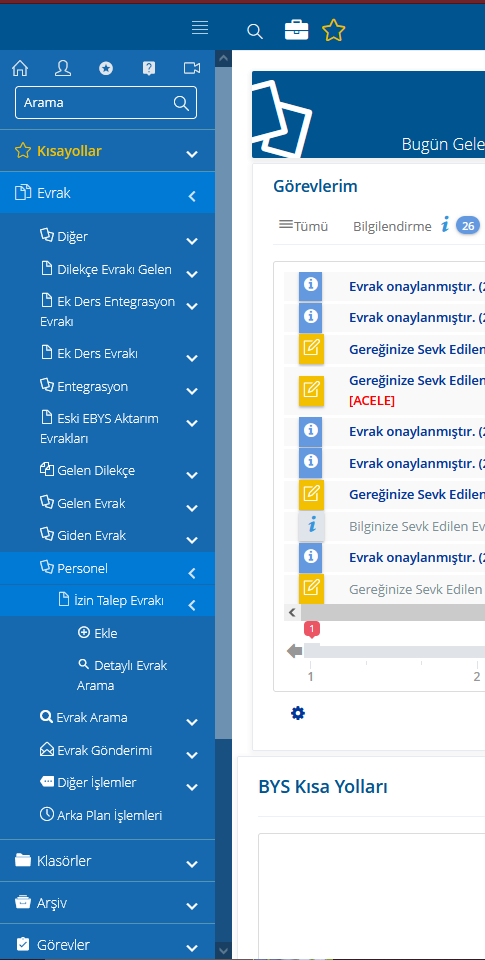 (3) (4) A.1.4.3 Yüksekokulumuz Vizyon-Misyonunun duyurulmasıYüksekokulumuz kalite rehberi web sitesinde yayınlanmıştır ve kalite politikamız ile birlikte sunulmuştur. Örnek KanıtlarKalite güvencesi rehberi gibi tanımlı süreç belgeleri: kalite güvencesi rehberi oluşturulmuştur. Kanıt:İş akış şemaları, takvim, görev ve sorumluluklar ve paydaşların rollerini gösteren kanıtlarBilgi Yönetim SistemiGeri bildirim yöntemleriPaydaş katılımına ilişkin belgelerYıllık izleme ve iyileştirme raporlarıStandart uygulamalar ve mevzuatın yanı sıra; kurumun ihtiyaçları doğrultusunda geliştirdiği özgün yaklaşım ve uygulamalarına ilişkin kanıtlarA.1.5. Kamuoyunu bilgilendirme ve hesap verebilirlikBilgi: (3) A.1.5.1 SBMYO tarafından yapılan tüm faaliyetlerin kamuoyuna duyurulmasıDers programları, sınav programları, burs ve etkinliklere ilişkin Yüksekokulumuzda gerçekleştirilen tüm faaliyetler güncel olarak birimimiz web sitesinde yayınlanmaktadır. (4) A.1.5.2 SBMYO ve Program web sorumlularının atanmasıYüksekokulumuzda bulunan tüm birimlerin web sorumluları atanmış ve birim için etkinliklerin öğrencilere duyurulması için yetkilendirmeler yapılmıştır. 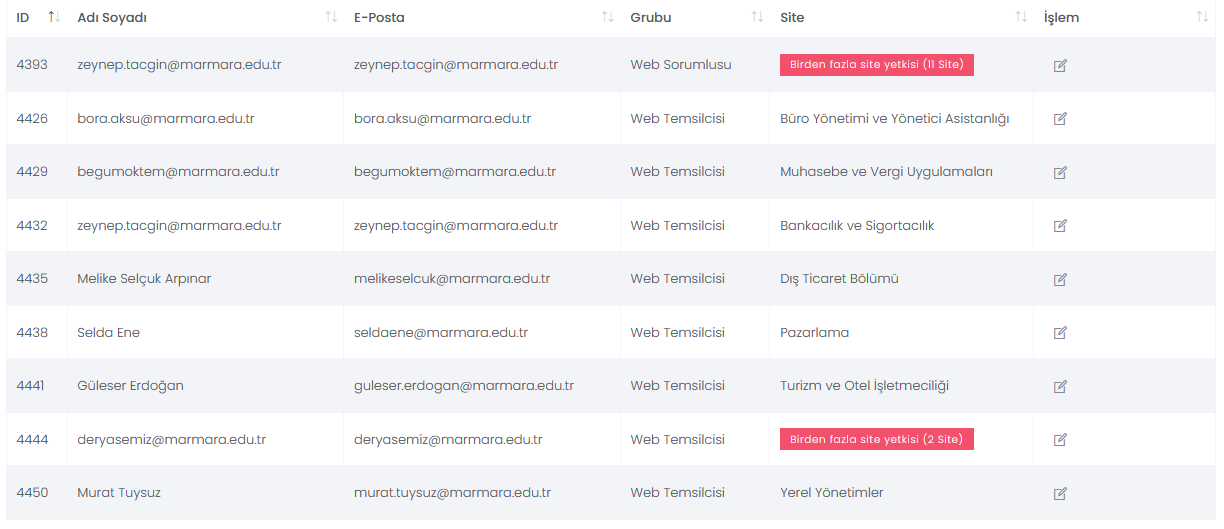 (4) A.1.5.3 Mazeret, Tek ders, 44. Madde gibi ek sınavın uygulanmasıBu süreçlerde M.Ü. Mazeret Sınav Yönergesi, M.Ü. Eğitim-Öğretim Programları Uygulama Yönergesi, ve M.Ü. Önlisans ve Lisans Eğitim-Öğretim ve Sınav Yönetmeliği esas alınarak uygulamalar yapılmaktadır. Öğrencilerin sınav başvuruları yalnızca dilekçe ile değil aynı zamanda Üniversitemiz BYS sistemi üzerinden yapılan başvurular ile de işleme alınmaktadır. 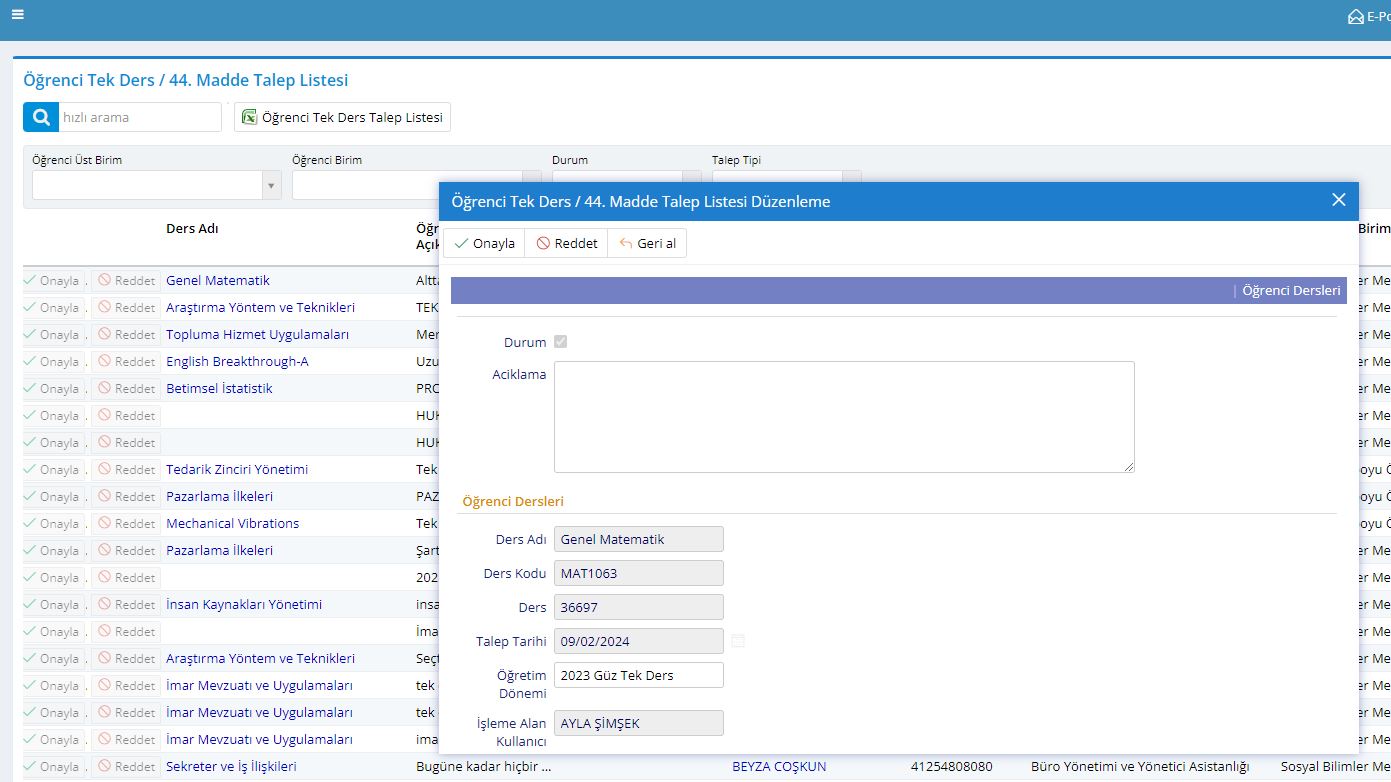 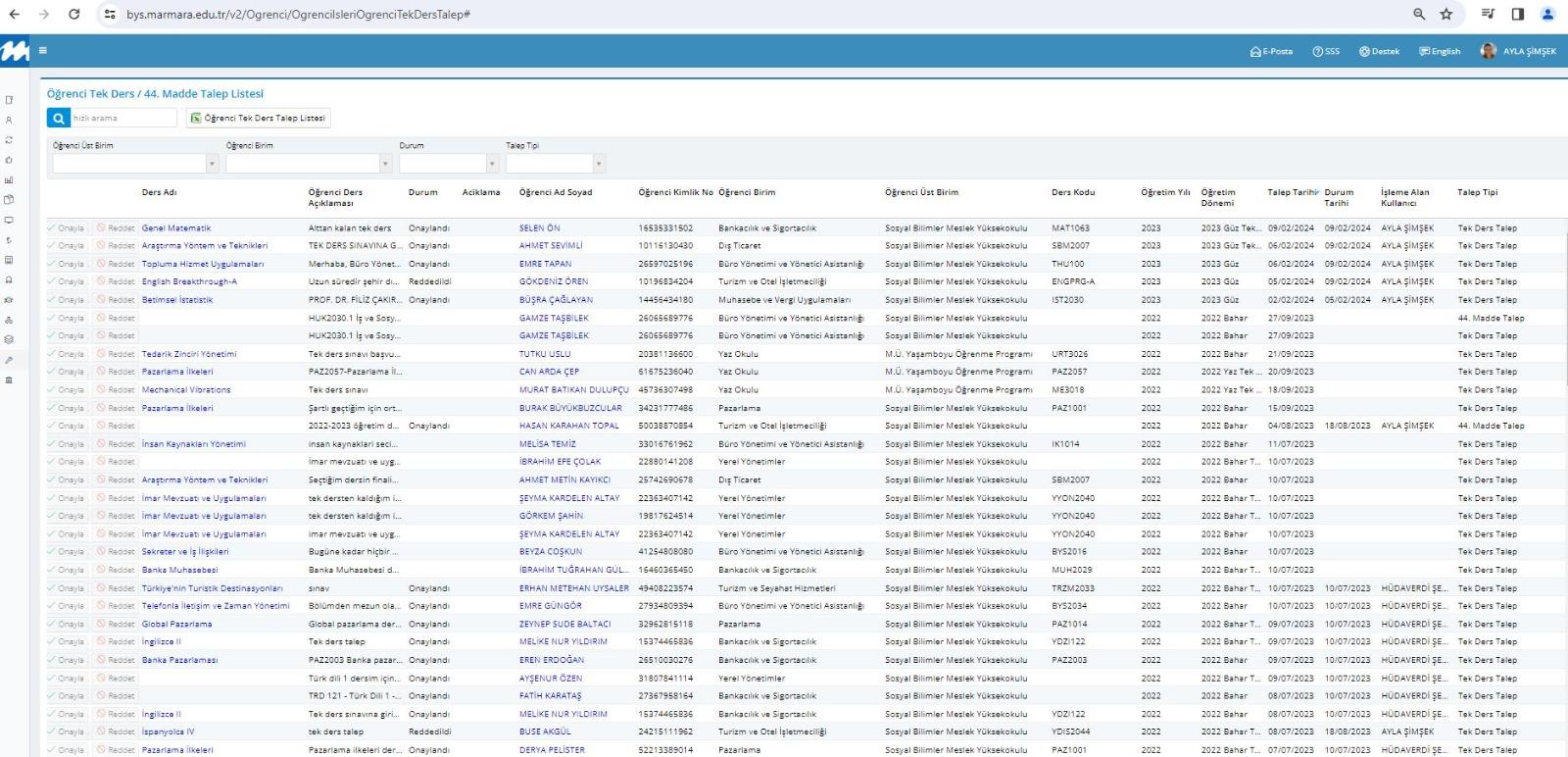 Örnek KanıtlarKamuoyunu bilgilendirme ve hesap verebilirlik ile ilişkili olarak benimsenen ilke, kural ve yöntemlerKamuoyunu bilgilendirme ve hesap verebilirliğe ilişkin uygulama örnekleriİç ve dış paydaşların kamuoyunu bilgilendirme ve hesap verebilirlik ile ilgili memnuniyeti ve geri bildirimleriKamuoyunu bilgilendirme ve hesap verebilirlik mekanizmalarına ilişkin izleme ve iyileştirme kanıtlarıStandart uygulamalar ve mevzuatın yanı sıra; kurumun ihtiyaçları doğrultusunda geliştirdiği özgün yaklaşım ve uygulamalarına ilişkin kanıtlarA.2. Misyon ve Stratejik AmaçlarA.2.1. Misyon, vizyon ve politikalarBilgi: Web sitesinde açıklanmıştır. https://sbmyo.marmara.edu.tr(4) A.2.1.1 Yüksekokulumuz Vizyon-Misyonunun duyurulmasıYüksekokulumuz web sitesinde yayınlanmıştır ve kalite politikamız ile birlikte sunulmuştur. (4) A.2.1.2 Uzaktan öğretim ile verilen derslerÜniversitemiz genelinde ATA121-122, TRD 121-122 ve YDZ 121-122 kodlu dersler a senkron olarak Üniversitemiz Uzaktan Eğitim Uygulama ve Araştırma Merkezi ve ilgili ABD’larının işbirliği ile gerçekleştirilmektedir. İlgili derslerin sınavları da birim bazlı olarak uzaktan ve merkezi olarak gerçekleşmektedir. İlgili sınavların tarihleri Üniversitemiz akademik takviminde her eğitim-öğretim yılı için belirlenmekte ve duyurulmaktadır. Tüm bu süreçlerde M.Ü. Uzaktan Eğitim Uygulama ve Araştırma Merkezi Yönetmeliği uygulanmaktadır. Ek olarak, her dönem gerekli görülmesi halinde bir dönemlik toplam kredi miktarını %30’u uzaktan olarak verilebilmesine rağmen, Yüksekokulumuzda tüm derslerin yüz-yüze verilmesine karar verilmiştir. 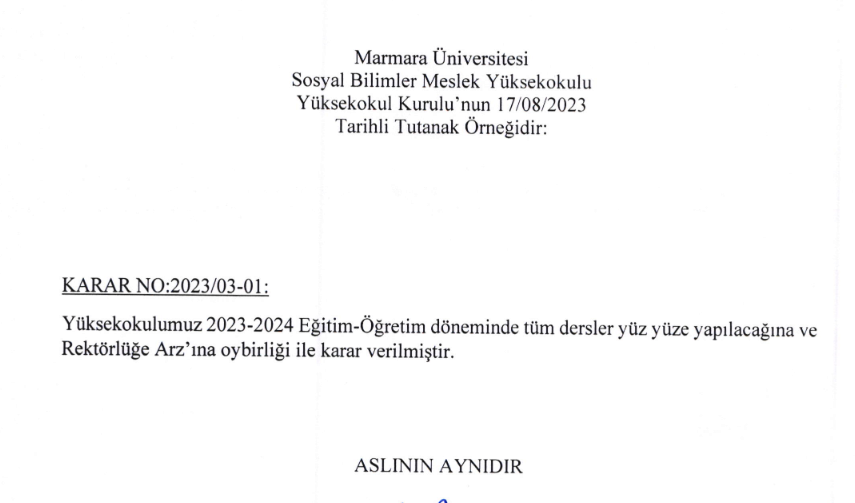 Örnek KanıtlarMisyon ve vizyonPolitika belgeleri (Eğitim ve öğretim politika belgesi uzaktan eğitimi de içermelidir)Politika belgelerinin ilgili paydaş katılımıyla hazırlandığını kanıtlayan belgelerPolitika belgelerinde bütüncül ilişkiyi gösteren ifadeler ve uygulama örnekleri (Eğitim programlarında araştırma vurgusu, araştırma süreçlerinde topluma hizmet vurgusu, uzaktan eğitim vurgusu)Politikaların izlendiğine ve değerlendirildiğine ilişkin kanıtlarStandart uygulamalar ve mevzuatın yanı sıra; kurumun ihtiyaçları doğrultusunda geliştirdiği özgün yaklaşım ve uygulamalarına ilişkin kanıtlarA.2.2. Stratejik amaç ve hedeflerBilgi:  Stratejik plan ve kurum faaliyet raporu(4) A.2.2.1 SBMYO’nun faaliyet raporlarının web sitesinde duyurulmasıBirimimiz faaliyet raporları yıllık bazla web sitemizde yayınlanmaktadır. Ayrıca akademik yapılan çalışmalar bu süreçlerden sorumlu Doç. Dr. Neval Konuk Halaçoğlu tarafından yıllık olarak raporlanmaktadır. 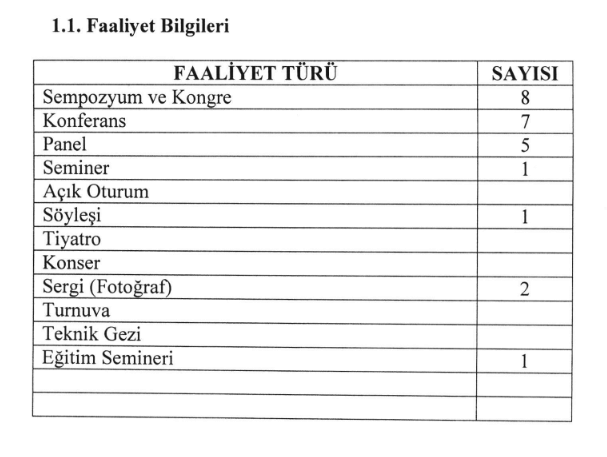 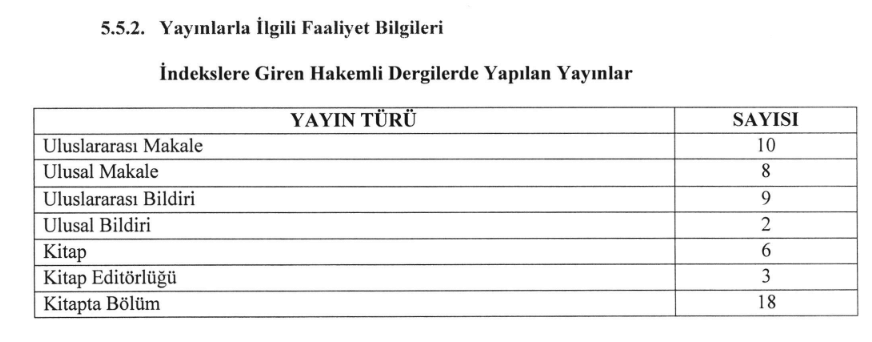 (4) (5) A.2.2.2 Üniversite Sanayi işbirliği yapılarak öğrencilere staj yerleri bulunması için işbirliği yapılmasıYapılan Üniversite-Sanayi işbirliği ile sektörün ihtiyaç duyduğu niteliklerle donatılmış bir şekilde öğrencilerimizi mezun etmemiz hedeflenmektedir. Bu kapsamda; Finans, Bankacılık ve Sigortacılık bölümünde Sigorta Acenteleri Derneği ve Anadolu Sigorta ile işbirliği yapılmış, Büro Yönetimi bölümünde Doğan Holding’de görev yapan yarı zamanlı öğretim elemanı Menekşe Ahbap aracılığı ile oluşturulan sanayi işbirliği danışma kuruluna alınmıştır. (4) A.2.2.3 Üniversite-Sanayi işbirliklerinin artırılarak öğrenci staj süreçlerinin düzenlenmesiÖğrencilerin staj süreçlerinde  M.Ü. Sosyal Bilimler Meslek Yüksekokulu Staj Yönergesi uygulanmaktadır. Staj süreci boyunca öğrencilerin sigortalanması Yüksekokulumuzca gerçekleştirilmektedir. Yapılan işbirliği anlaşmaları gereğince öğrencilere staj yeri bulunmasına yardımcı olunmakta ve işbirliği yapılan programların kapsamının artırılmasına yönelik çalışmalar da devam etmektedir. Tüm bölümlerimizde zorunlu staj uygulaması olmamasına rağmen öğrencilerimiz staj yapmaya teşvik edilmektedir. Zorunlu staj uygulaması bulunan bölümlerimiz ise Büro Yönetimi, Yönetim ve Organizasyon, Dış Ticaret, Muhasebe ve Vergi Uygulamaları, Turizm ve Otel İşletmeciliği ve Turizm Seyahat  bölümleridir. (4) A.2.2.4 Ders müfredatlarının AB tarafından uygulanan Bologna süreci ile uyumlu olmasıDers müfredatlarının AB tarafından uygulanan Bologna süreci ile uyumlu olması için AKTS’lerin eşleştirilmiş olması ve MEOBS’da yayınlanmış olması.Örnek KanıtlarStratejik plan ve geliştirilme süreciPerformans raporları Kurumun stratejik planına planlama, uygulama, kontrol etme ve önlem alma aşamalarında iç ve dış paydaş katılımını gösteren kanıtlarStratejik plan ve hedeflerin, Birleşmiş Milletler Sürdürülebilir Kalkınma Amaçları’yla uyumunu gösteren kanıtlarStandart uygulamalar ve mevzuatın yanı sıra; kurumun ihtiyaçları doğrultusunda geliştirdiği özgün yaklaşım ve uygulamalarına ilişkin kanıtlarA.2.3. Performans yönetimiBilgi: Öğretim elemanları faaliyet raporları, akademik yayın teşvik başvuruları ve akademik yayınlar(3)(4) A.2.3.1 Öğretim elemanlarının atanması ve görev sürelerinin uzatılmasıGörev süresi dolan öğretim elemanlarımıza faaliyet raporlarını iletmeleri için birim içinde üst yazı yazılarak en az iki (2) ay öncesinde gerekli tebliğ yapılmıştır. Öğretim elemanları faaliyet raporlarını hazırladıktan sonra yazıda belirtilen süre içerisinde bölüm başkanlıklarına sunmuştur. Bölüm başkanlarının uygun görmesi halinde ilgili faaliyet raporları değerlendirilmek üzere Yüksekokulumuz Yönetimine iletmiştir. Görev süresi uzatması için Öğretim Görevlisi veya Araştırma Görevlisi kadrosunda bulunan akademik personelin durumu doğrudan SBMYO Yönetim Kurulunda görüşülmüş ve karara bağlanmıştır.Görev süresi uzatması için Öğretim Üyesi kadrosunda bulunan akademik personelin durumu birimimizde bulunan Görev Süresi İnceleme Komisyonu üyelerince değerlendirilmiş, uygun görülmesi halinde SBMYO Yönetim Kurulunda görüşülmüş ve karara bağlanmıştır.(3) A.2.3.2 Öğretim elemanlarının ders yükleriÜniversite içi zorunlu ders saatlerini doldurmayan öğretim elemanlarının kurum dışında ders vermelernin önüne geçilmiştir. Böylece öğretim elemanlarımızdan tam verimlilik elde edilmesi hedeflenmiştir. (4) (5) A.2.3.3 Bölümlerdeki müfredatların sektörel ihtiyaçları karşılaması için gerekli eğitim planlaması yapılarak güncellenmesi(4) A.2.3.4 Dergi ve yayın faaliyetleriSenede iki sayılık düzenli yayın faaliyetlerine devam edilmiştir. Derginin ULAKBİM tarafından oluşturulan TRDizin’de taranması için gerekli başvurunun yapılması ve bir yıllık izleme sürecinde gerekli faaliyetlerin takip edilmesi. Uluslararası bilimsel dergi kapsamında indekslenme amacına uygun olarak gerekli editör kurulu, yayın kurulu, hakem kurulu şekil ve standartlarının oluşturulması çalışmaları yapılmıştır. Tüm bu süreçlerde Üniversitemiz Yayın Yönergesi referans alınarak Yayın Etiği Kurulları Kuruluş ve Çalışma Esasları Yönergesi’nin süreçler takip edilmiştir. Örnek KanıtlarPerformans göstergeleri ve anahtar performans göstergeleriPerformans yönetiminde kullanılan mekanizmalarPerformans programı raporuPerformans yönetimi mekanizmalarının iyileştirildiğine dair kanıtlarStandart uygulamalar ve mevzuatın yanı sıra; kurumun ihtiyaçları doğrultusunda geliştirdiği özgün yaklaşım ve uygulamalarına ilişkin kanıtlarA.3. Yönetim SistemleriA.3.1. Bilgi yönetim sistemBilgi: (4) A.3.1.1 Tek ders ve 44 madde sınav başvurularının BYS üzerinden yapılabilmesiÖğrencilerin fiziksel dilekçe vermesinin yanı sıra, çevrimiçi olarak BYS üzerinden de başvuru yapabilmelerine imkan verilmiştir. (4) A.3.1.2 Ders kayıtlanma ve danışmanlık işlemleriDers kayıtlanma ve danışmanlık işlemleri tamamen şeffaf olacak şekilde BYS üzerinden yürütülmektedir. (4) A.3.1.3 Diploma eki verilmesiEğitiminden sonra yurtdışında iş veya öğrenim hayatına devam etmek isteyen öğrencilerimiz için diploma eki düzenleyen ve eşdeğerlik olduğunu ifade eden panel sistemimize eklenmiştir.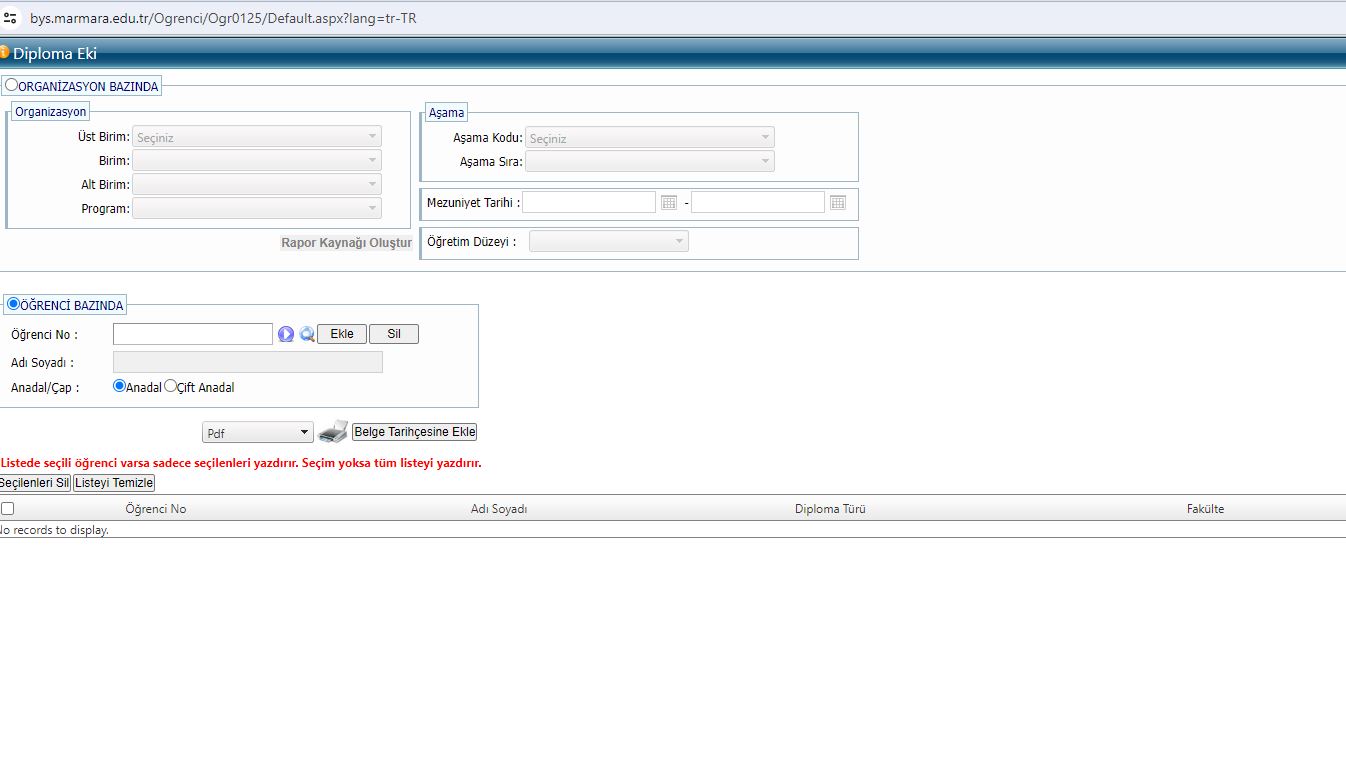 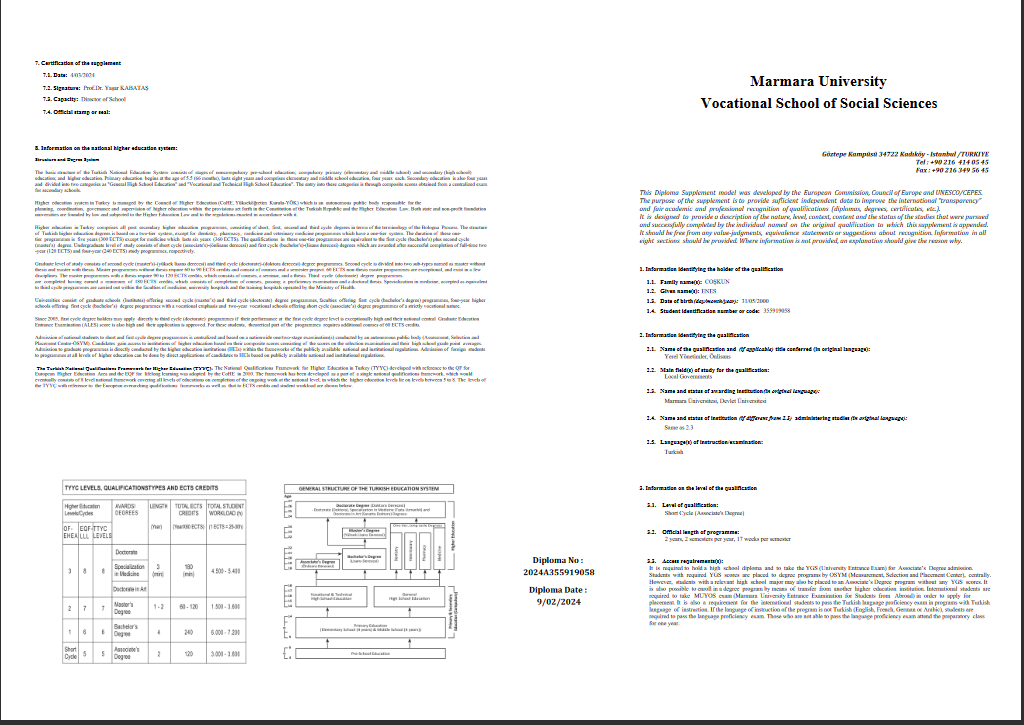 Örnek KanıtlarBilgi Yönetim Sistemi ve bu sistemin fonksiyonlarıBilginin elde edilmesi, kayıt edilmesi, güncellenmesi, işlenmesi, değerlendirilmesi ve paylaşılmasına ilişkin tanımlı süreçlerBilgi Yönetim Sistemi’nin izlenmesi ve iyileştirilmesine ilişkin kanıtlarStandart uygulamalar ve mevzuatın yanı sıra; kurumun ihtiyaçları doğrultusunda geliştirdiği özgün yaklaşım ve uygulamalarına ilişkin kanıtlarA.3.2. İnsan kaynakları yönetimiBilgi: A.3.2.1. Akademik teşvikÜniversitemizde akademik teşvik başvuru, değerlendirme ve denetleme süreçlerinin yürütülmesi için kurulmuş olan ATÖSİS sistemi kullanılmaktadır. 2023 yılında 7 (yedi) öğretim elemanımız 30 üzeri aldıkları puanlarla akademik yayın teşviği almıştır.A.3.2.2 Öğrenci işlerinin sistematikleştirilmesi2023 yılında öğrenci işlerinde geriye dönük arşivler düzenlenmiş ve erişilebilir hale getirilmiştir. 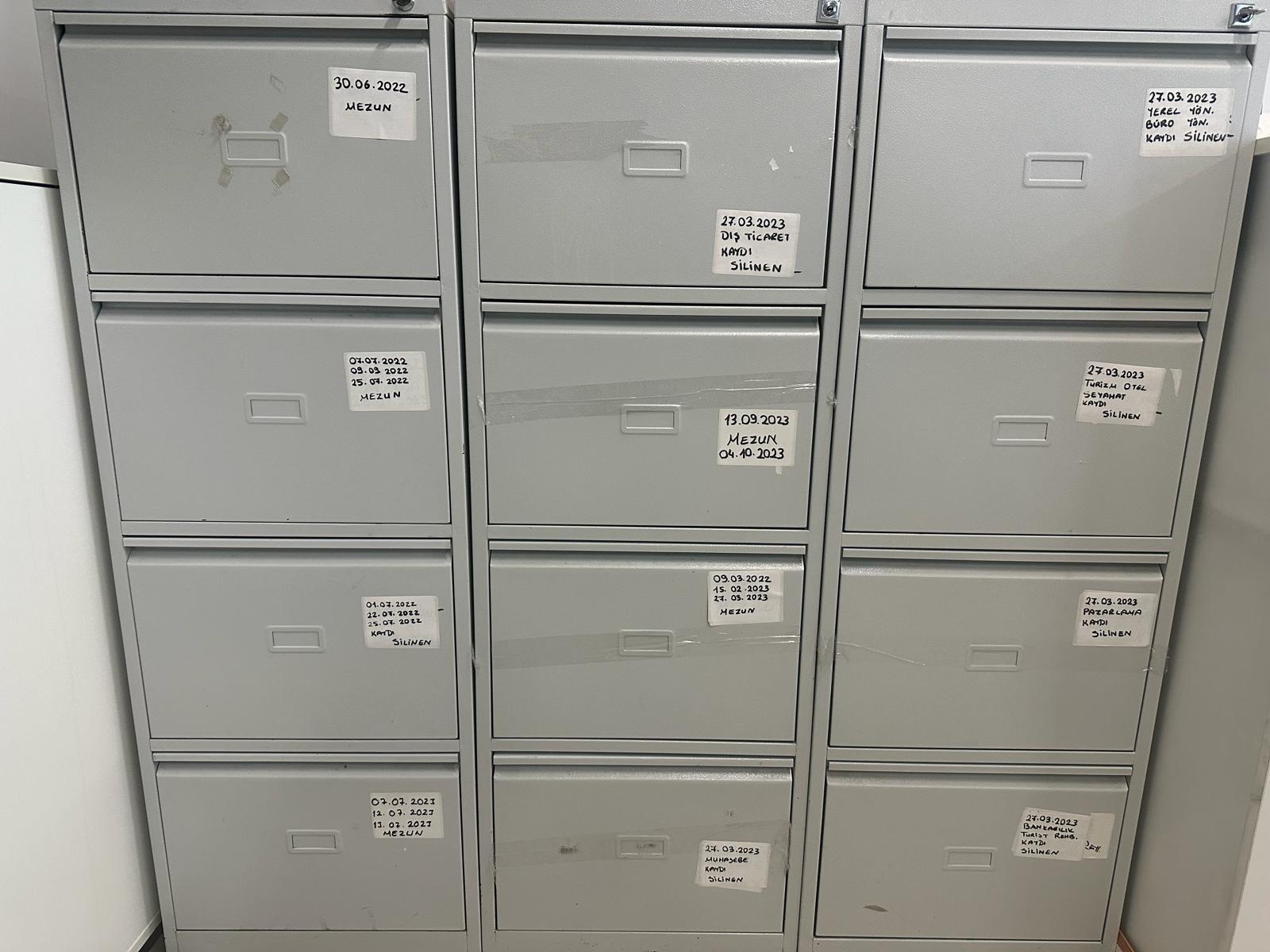 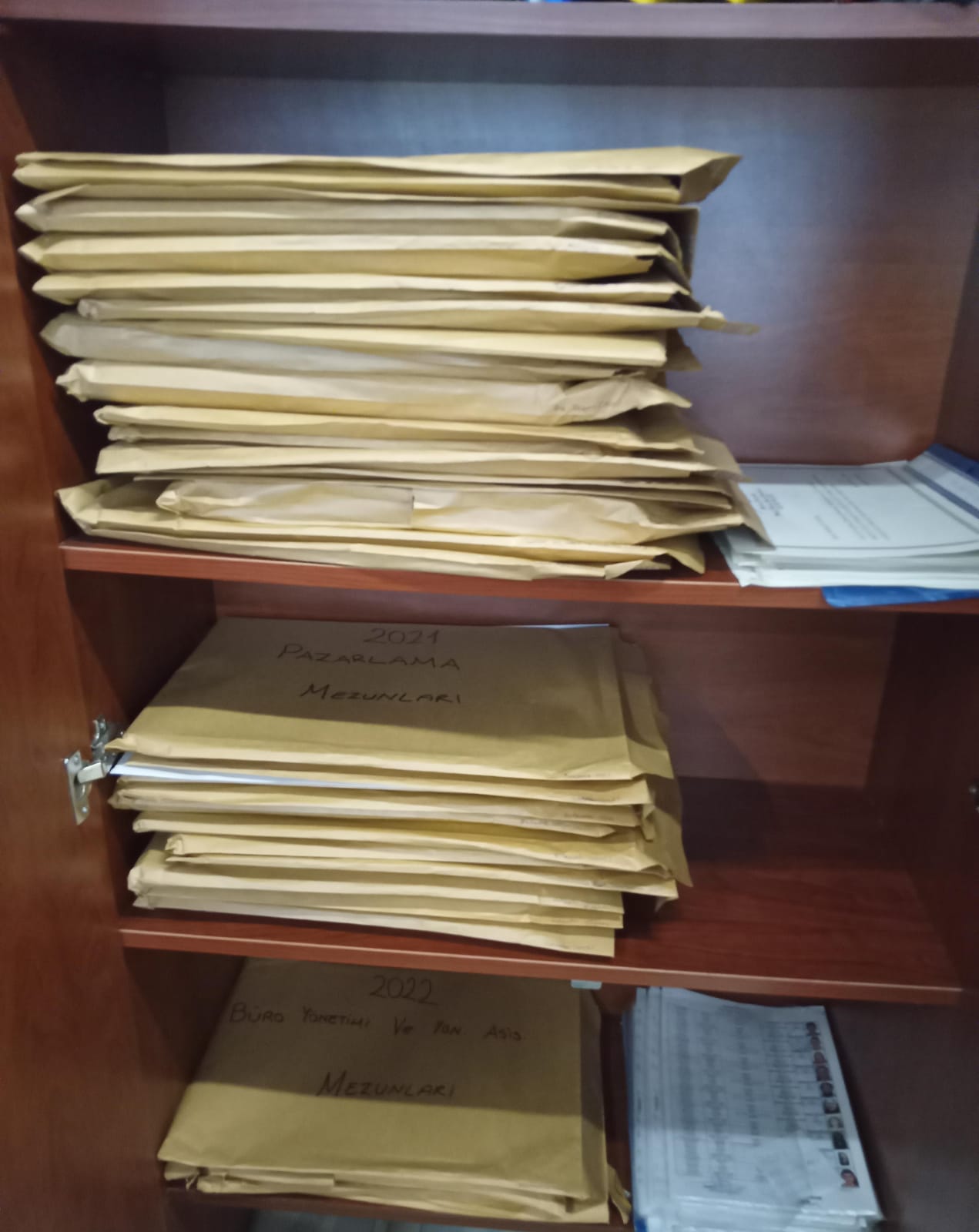 (3) (4) A.3.2.3 Kısmı zamanlı öğrenci istihdamıYüksekokulumuzda idari süreçlerin asiste edilmesi için iki kısmı zamanlı öğrencimiz bulunmaktadır. Örnek Kanıtlarİnsan kaynakları politikası ve hedefleri ve bunlara ilişkin uygulamalar (Yetkinlik, işe alınma, hizmet içi eğitim, teşvik ve ödüllendirme vb.)Çalışan (akademik ve idari) memnuniyeti anketleri, uygulama sistematiği ve anket sonuçlarıİnsan kaynakları yönetimi uygulamalarına ilişkin izleme ve iyileştirme kanıtlarıStandart uygulamalar ve mevzuatın yanı sıra; kurumun ihtiyaçları doğrultusunda geliştirdiği özgün yaklaşım ve uygulamalarına ilişkin kanıtlarA.3.3. Finansal yönetimBilgi: Finansal yönetim Rektörlük ilgili daire başkanlığınca yürütülmektedir. Birimimize gelen talimatlara göre hareket edilmektedir.Örnek KanıtlarFinansal kaynakların yönetimine ilişkin tanımlı süreçler ve uygulamalar (Kaynak dağılımı, kaynakların etkin ve verimli kullanılması, kaynak çeşitliliği)Finansal kaynakların planlama, kullanım ve izleme uygulamalarının kurumun stratejik planı ile uyumuFinansal kaynakların yönetimi süreçlerine ilişkin izleme ve iyileştirme kanıtlarıStandart uygulamalar ve mevzuatın yanı sıra; kurumun ihtiyaçları doğrultusunda geliştirdiği özgün yaklaşım ve uygulamalarına ilişkin kanıtlarA.3.4. Süreç yönetimiA.3.4.1 Süreç Yönetimi el kitabının hazırlanmasıBirimimiz kalite komisyon üyeleri tarafından hazırlanmakta ve güncellenmekte olan el kitabı web sitemizde yayınlanmıştır. Bilgi: Örnek KanıtlarSüreç Yönetimi El KitabıSüreç yönetimi modeli ve uygulamaları, ilgili sistemler, yönetim mekanizmaları (Uzaktan eğitim dahil)Paydaş katılımına ilişkin kanıtlarSüreç yönetim mekanizmalarının izlenmesi ve iyileştirilmesine ilişkin kanıtlarStandart uygulamalar ve mevzuatın yanı sıra; kurumun ihtiyaçları doğrultusunda geliştirdiği özgün yaklaşım ve uygulamalarına ilişkin kanıtlarA.4. Paydaş KatılımıA.4.1. İç ve dış paydaş katılımıBilgi: Bölüm ve birim danışma kurulları belirli aralıklarla yüz-yüze veya çevrimiçi toplantılar gerçekleştirmekte ve bu kapsamda  örneğin sektörün ihtiyacı ve tavsiyesi doğrultusunda müfredatlarda güncelleme ve düzenleme yapılmaktadır. Örneğin dış ticaret bölümü örnek kanıt(4) (5) A.4.1.1 SBMYO Programlarının dönem başı oryantasyon programlarının düzenlenmesiHer bölüm yeni kayıtlanan öğrencileri ile ile oryantasyon etkinlikleri düzenlemiş ve gerekli bilgiler web sitemizde yayınlanmıştır. (3) (4) A.4.1.2 Öğrencilerin memnuniyetlerinin periyodik olarak ölçümlenmesiHer eğitim-öğretim dönemi sonunda tüm bölüm öğrencilerimize ders, öğretim elemanı, müfredat ve genel memnuniyetlerini ölçmek için Birimimizce düzenli anketlerin uygulanması, değerlenmesi ve raporlanması. Elde edilen bulgular kapsamında gerekli iyileştirmelerin yapılması için planlama ve diğer faaliyetlerin düzenlenmesi. Anket örnekleri aşağıdaki gibidir:Marmara Üniversitesi Sosyal Bilimler Meslek Yüksekokulu Mezun Anketi Marmara Üniversitesi Sosyal Bilimler Meslek Yüksekokulu iş veren  Anketi Marmara Üniversitesi Sosyal Bilimler Meslek Yüksekokulu Yeni dönem Öğrenci anketiMarmara Üniversitesi Sosyal Bilimler Meslek Yüksekokulu Stajyer öğrenci çalıştıran İş yeri Anketi (4) A.4.1.3 Öğrenci memnuniyetlerinin ölçülmesi için gerekli ölçeklerin düzenlenmesi ve verilerin düzenlenerek yayınlanması(5) A.4.1.4 Yüksekokulumuzun sürekli iyileşmesi için öğrenci dilek, öneri ve şikayet kutularının fiziksel ortama eklenmesi(örnek resim eklenecek)(4) A.4.1.5 Birim ve Bölüm danışma kurullarının oluşturulması Dış ticaret danışma kurulu 08/10/2023 tarihli kararla oluşturulmuştur.(4) (5) A.4.1.6 Pazarlama Bölümü tarafından Kültür Endüstrisi ve Moda konulu panel 5 Haziran 2023’de Mehmet Genç Külliyesi Konferans Salonunda düzenlenmiştir. 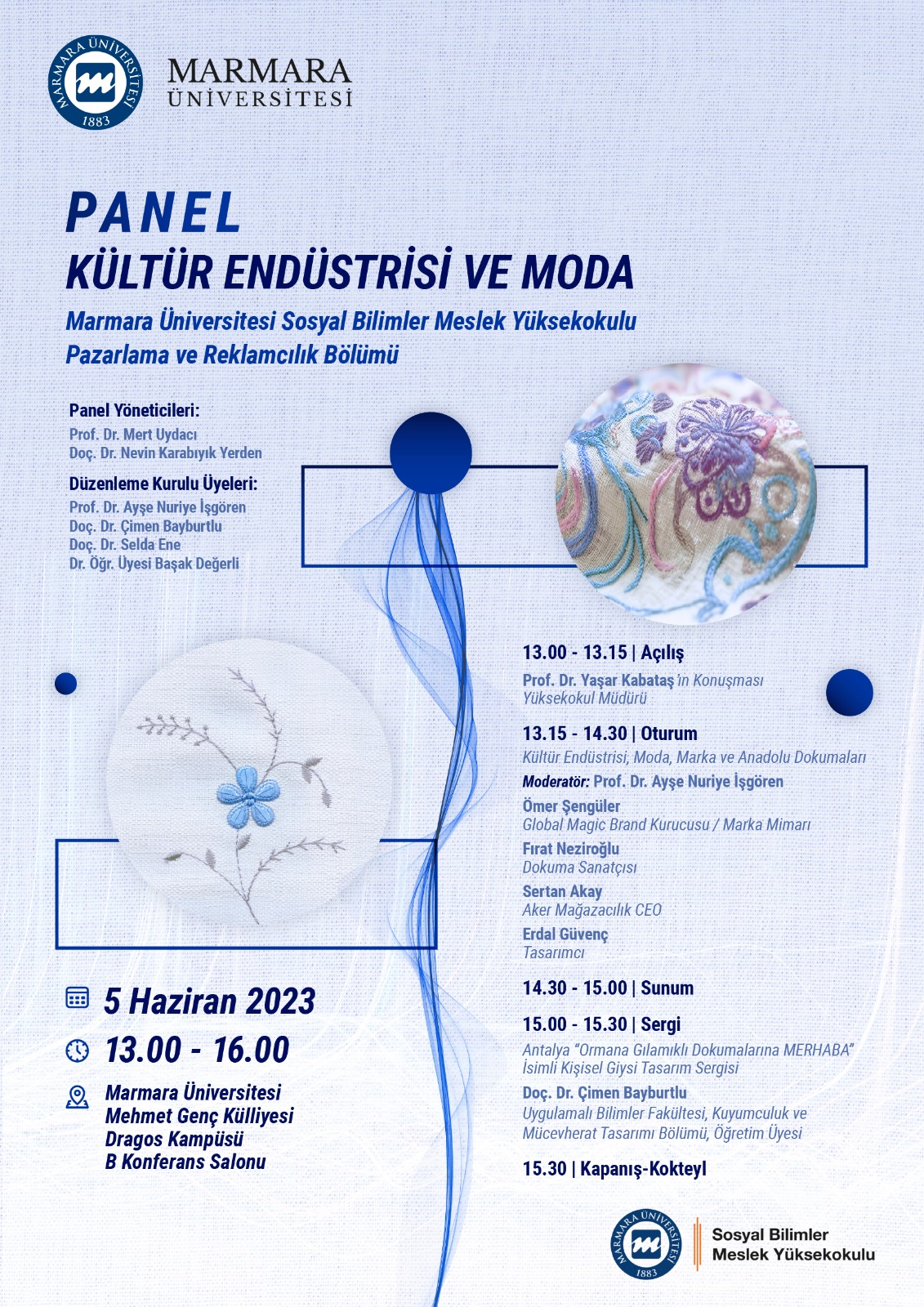 (4) (5) A.4.1.7 Büro Yönetimi ve Sekreterlik bölümü çalışmalarıBüro yönetimi ve Sekreterlik bölümü tarafından 6 Kasım 2023 tarihinde Emekli Öğretim Üyemiz Gülbin Göral’ın katılımlarıyla Yönetici Asistanlığı ve Bilimsel Sekreterlik  konulu panel düzenlenmiştir. Bölüm Başkanı Dr. Öğr. Üyesi Bora Aksu Atatürk Üniversitesi Rektörlüğü tarafından  19-20 Ekim 2023 tarihlerinde gerçekleştirilen 2. Uluslararası 17.Ulusal, Büro Yönetimi ve Sekreterlik Kongresi’nde görevlendirilerek katılım gerçekleştirmiş ve bildiri sunmuştur.(4) (5) A.4.1.8 Yönetim ve Organizasyon bölümü çalışmalarıYönetim ve Organizasyon bölümü öğretim elemanlarından Dr. Öğr. Üyesi Murat Tuysuz’ün düzenleme kurulu üyesi olduğu 7. Sivil Strateji Sempozyumu gerçekleşmiş bu kkapsamda kent sorunları, yerel yönetimler gibi konular değerlerilmiş olup, kamu, özel sektör ve sivil toplum kuruluşlarından afet bilincinin artırılmasına ilişkin çalışmalar yapılmıştır. Bu Semponyuma Yüksekokulumuz Yerel Yönetimler Programı öğretim üyesi ve öğrencilerinin katılımı sağlanmıştır. Örnek KanıtlarKurumun süreçlerine özgü oluşturulmuş iç ve dış paydaş listesi ile paydaşların önceliklendirilmesine ilişkin kanıtlarPaydaş görüşlerinin alınması sürecinde kullanılan veri toplama araçları ve yöntemi (Anketler, odak grup toplantıları, çalıştaylar, bilgi yönetim sistemi vb.)Karar alma süreçlerinde paydaş katılımının sağlandığını gösteren belgelerPaydaş katılım mekanizmalarının işleyişine ilişkin izleme ve iyileştirme kanıtlarıStandart uygulamalar ve mevzuatın yanı sıra; kurumun ihtiyaçları doğrultusunda geliştirdiği özgün yaklaşım ve uygulamalarına ilişkin kanıtlarA.4.2. Öğrenci geri bildirimleriBilgi: İki yıldır düzenli olarak uygulanmakta olan dönem sonu öğrenci ders anketleri ders, öğretim elemanı, bölüm ve birim bazında toplanmakta  sonuçlar kalite koordinatörümüz tarafından değerlendirilmekte ve Müdürlüğe raporlanmaktadır. Her akademik yıl başında öğrencilere bölümler bazında oryantasyon ve kalite toplantıları yapılmakta ve bunlarla ilgili geri bildirimleri anket yoluyla alınmaktadır. Her bölümden seçilen kalite öğrenci temsilcisi ile de iyileştirme süreçleri kapsamında görüş alınmaktadır. İlgili değerlendirme raporları da paylaşılmaktadır. 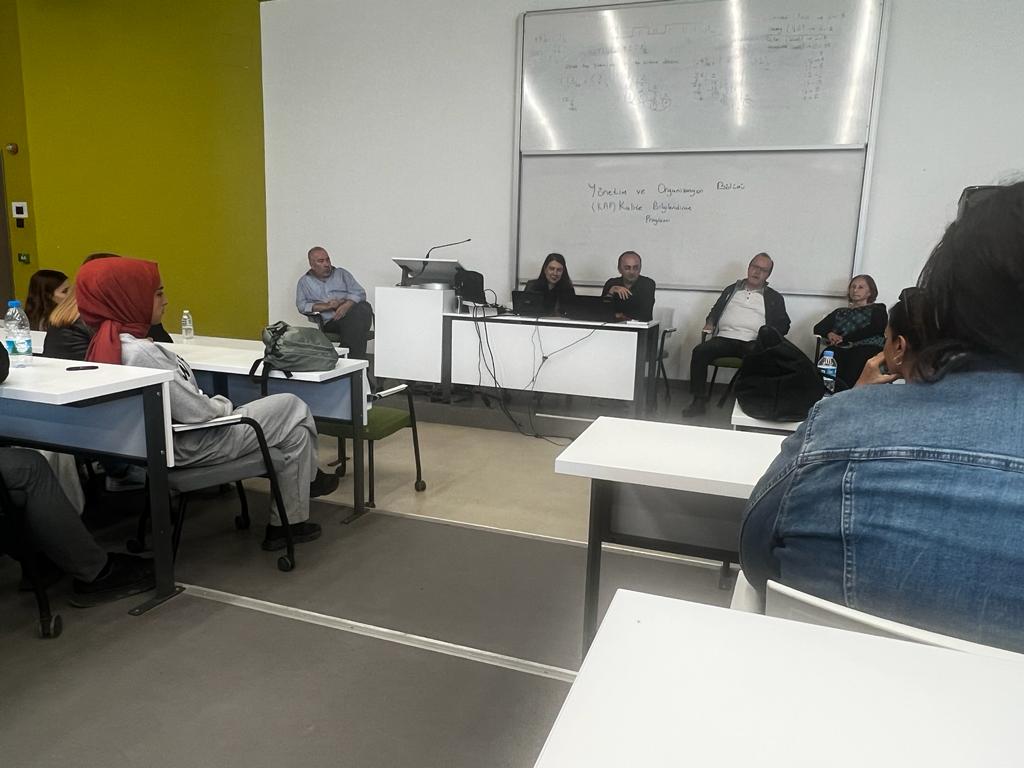 Örnek KanıtlarÖğrenci geri bildirimi elde etmeye ilişkin ilke ve kurallarTanımlı öğrenci geri bildirim mekanizmalarının tür, yöntem ve çeşitliliğini gösteren kanıtlar(Uzaktan/karma eğitim dahil)Öğrenci geri bildirimleri kapsamında gerçekleştirilen iyileştirmelere ilişkin uygulamalarÖğrencilerin karar alma mekanizmalarına katılımı örnekleriÖğrenci geri bildirim mekanizmasının izlenmesi ve iyileştirilmesine yönelik kanıtlarStandart uygulamalar ve mevzuatın yanı sıra; kurumun ihtiyaçları doğrultusunda geliştirdiği özgün yaklaşım ve uygulamalarına ilişkin kanıtlarA.4.3. Mezun ilişkileri yönetimiBilgi: Mezun ilişkileri yönetimi bölümler LinkedIn hesapları aracılığıyla yapılmaktadır. (4) (5) A.4.3.1. Bölümlerimizde mezun komisyonlarının kurulmasıBirimimiz Dış Ticaret bölümü 08/10/2023 tarihli kararında ve Büro Yönetimi bölümlerinde mezunların sürekli olarak takip edilmesi ve sosyal ağ oluşturulabilmesi için danışma ve mezun komisyonları kurulmuş ve LinkedIn hesapları kurulmuştur. Örnek KanıtlarMezun izleme sisteminin özellikleriMezunların sahip olduğu yeterlilikler ve programın amaç ve hedeflerine ulaşılmasına ilişkin memnuniyet düzeyiMezun izleme sistemi kapsamında programlarda gerçekleştirilen güncelleme çalışmalarıStandart uygulamalar ve mevzuatın yanı sıra; kurumun ihtiyaçları doğrultusunda geliştirdiği özgün yaklaşım ve uygulamalarına ilişkin kanıtlarA.5. UluslararasılaşmaA.5.1. Uluslararasılaşma süreçlerinin yönetimiBilgi: (5) A.5.1.1. Çalıştay düzenlenmesi Yaratıcı kültür endüstrileri çalıştayıMİTTO ve MXIncubation aracılığı ile Kültür Bakanlığı desteği ile gerçekleştirilen ve Uluslararası katılımlı olan Yaratıcı Kültür Endüstrileri çalıştayı düzenlenmiştir. (5) A.5.1.2 Yurtdışı doktora sonrası araştırmacıYüksekokulumuzda görev yapan Dr. Öğr. Üyesi Yunus Serhat Bıçakçı 53325897-115.02-277672 sayı nolu evraka istinaden TÜBİTAK 2219 bursu ile İngiltere University College London’da "İnteraktif Suç Haritaları için Büyük Veri Kullanım Olanaklarının Araştırılması"  konulu araştırmasını yapmak üzere 2023 yılında görevlendirilmiş olup çalışmalarına devam etmektedir. Örnek KanıtlarUluslararasılaşma süreçlerinin yönetimi ve organizasyonel yapısıYönetim ve organizasyonel yapıya ilişkin izleme ve iyileştirme kanıtlarıStandart uygulamalar ve mevzuatın yanı sıra; kurumun ihtiyaçları doğrultusunda geliştirdiği özgün yaklaşım ve uygulamalarına ilişkin kanıtlarA.5.2. Uluslararasılaşma kaynaklarıBilgi: Örnek KanıtlarUluslararası çalışmalar için ayrılan kaynaklarının yönetimine ilişkin belgeler (Erasmus vb. bütçelerin kullanım oranı, AB proje bütçelerinin yönetimi ve ikili protokoller kapsamında gerçekleşen kaynakların yönetimine ilişkin belgeler gibi)Uluslararasılaşma kaynakların dağılımının izlenmesi ve iyileştirilmesine ilişkin kanıtlarStandart uygulamalar ve mevzuatın yanı sıra; kurumun ihtiyaçları doğrultusunda geliştirdiği özgün yaklaşım ve uygulamalarına ilişkin kanıtlarA.5.3. Uluslararasılaşma performansıBilgi: Örnek KanıtlarUluslararasılaşma faaliyetleriKurumun uluslararasılaşma performansını izlemek üzere kullandığı göstergelerUluslararasılaşma hedeflerine ulaşılıp ulaşılmadığını izlemek üzere oluşturulan mekanizmalarUluslararasılaşma süreçlerine ilişkin yıllık öz değerlendirme raporları ve iyileştirme çalışmaları • Standart uygulamalar ve mevzuatın yanı sıra; kurumun ihtiyaçları doğrultusunda geliştirdiği özgün yaklaşım ve uygulamalarına ilişkin kanıtlarEĞİTİM ve ÖĞRETİMB.1. Program Tasarımı, Değerlendirmesi ve GüncellenmesiB.1.1. Programların tasarımı ve onayıBilgi: Ders programları gerekli görülmesi halinde her 5 yılda bir bölüm komisyonları tarafından görüşülerek güncellenebilmektedir. Bu durumda bölüm komisyonları görüşmekte, düzenlemeler merkez öğrenci işlerine iletilmekte ve uygun görülürse müfredat komisyonuna iletilerek gerekli düzenlemeler yapılmaktadır. Bu süreçlerde M.Ü. Müfredat Komisyonu Yönergesi uygulanır. (4) (5) B.1.1.1. Dış Ticaret bölümünde müfredat güncellemesiDış Ticaret bölümü müfredat komisyonu standartlarına uygun olarak 2023-2024 eğitim öğretim yılı güz döneminde uygulanmak üzere müfredat güncellemesi yapmış ve programlarına İhracatta Yeni Teknolojiler, Sürdürülebilir Dış Ticaret, Dış Ticarette Müzakere Teknikleri ve Dış Ticarette Blok Zincir Uygulamaları isimleri dersleri eklemişlerdir. (4) (5) B. 1.1.2 Yüksekokulumuzda yer alan tüm bölümlerin öğretim kazanım ve ders içeriklerinin MEOBS sistemine girilmesiTüm bölüm ve içerik sorumlularına kurum için yazışma ile bilgilendirme yapılmış olup 2023-2024 Güz dönemi başında tüm MEOBS içeriklerinin güncel hale getirilmesi sağlanmıştır. Bölümler ve güncel müfredatlar şu şekildedir:Bankacılık ve SigortacılıkBüro Yönetimi ve Yönetici AsistanlığıDış TicaretMuhasebe ve Vergi UygulamalarıPazarlamaTurist RehberliğiTurizm ve Otel İşletmeciliğiYerel YönetimlerÖrnek KanıtlarProgram tasarımı ve onayı için kullanılan tanımlı süreçler (Eğitim politikasıyla uyumu, el kitabı, kılavuz, usul ve esas vb.)Program tasarımı ve onayı süreçlerinin yönetsel ve organizasyonel yapısı (Komisyonlar, süreç sorumluları, süreç akışı vb.)Program amaç ve çıktılarının TYYÇ ile uyumunu gösteren kanıtlarUzaktan-karma program tasarımında bölüm/alan bazlı uygulama çeşitliliğine ilişkin kanıtlar (bölümlerin farklı uzaktan eğitim taleplerinin dikkate alındığına ilişkin kanıtlar vb.)Program tasarım süreçlerine paydaş katılımını gösteren kanıtlarProgramların tasarım ve onay sürecinin izlendiği ve iyileştirildiğine ilişkin kanıtlarStandart uygulamalar ve mevzuatın yanı sıra; kurumun ihtiyaçları doğrultusunda geliştirdiği özgün yaklaşım ve uygulamalarına ilişkin kanıtlarB.1.2. Programın ders dağılım dengesiBilgi: (4) (5) B.1.2.1  Ders ve sınav programlarının hazırlanmasıDers ve sınav programlarının oluşturulması ve sistematik bir şekilde yürütülmesi için Yüksekokulumuzda her Programın bir Koordinatörü bulunmakta ve Program Koordinatörleri SBMYO tarafından belirlenen akademik Koordinatör ile iş birliği içinde çalışmaktadır. Böylece, her ders ve sınav programlarının hazırlanması sırasında bölüm öğretim elemanları ile ilgili iletişim Program koordinatörlerince gerçekleşirilmekte, hazırlanan taslakları M.Ü. Önlisans ve Lisans Eğitim-Öğretim ve Sınav Yönetmeliği’ne uygunluğu tarafından Akademik koordinatör tarafından kontrol edilmekte ve yönetimin uygunluğuna sunulmaktadır. Program ve akademik koordinatörler sosyal medya hesabı aracılığı ile sürekli iletişim halindedir. Ayrıca her sınav dönemi öncesinde Üniversitemiz BYS sisteminin yanı sıra, Öğretim elemanlarımıza kurumsal e-posta adresleri aracılığı ile paylaşılmakta ve sınav kuralları belirtilmektedir.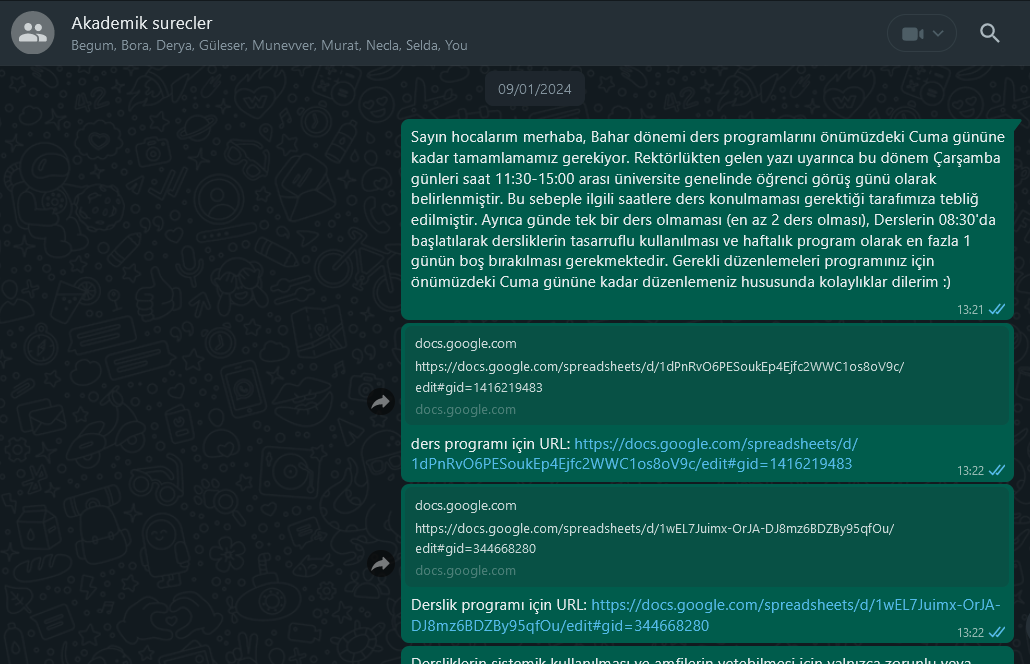 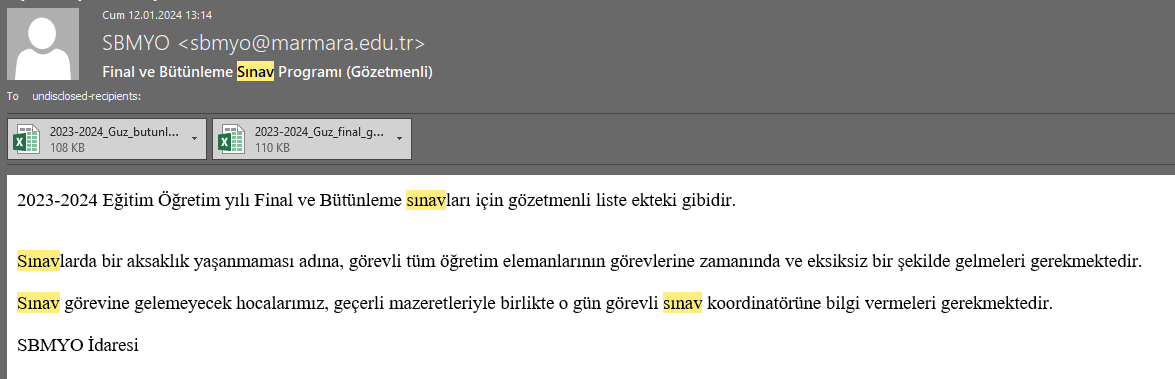 (3) B.1.2.2 Ders dağılım çizelgelerinin belirlenmesi Her dönem başında bölüm başkanlıklarınca üst yazı ile bildirilmekte ve bölüm öğretim elemanlarının zorunlu ve mevcut ders yüklerinin bu kapsamda raporlayarak yönetime bildirilmesi sağlanmaktadır. Detaylı bilgi ve belgeler talep edilmesi halinde sağlanabilecek olup, kurum içi evrak statüsünde olduğu için eklenmemiştir.Örnek form: 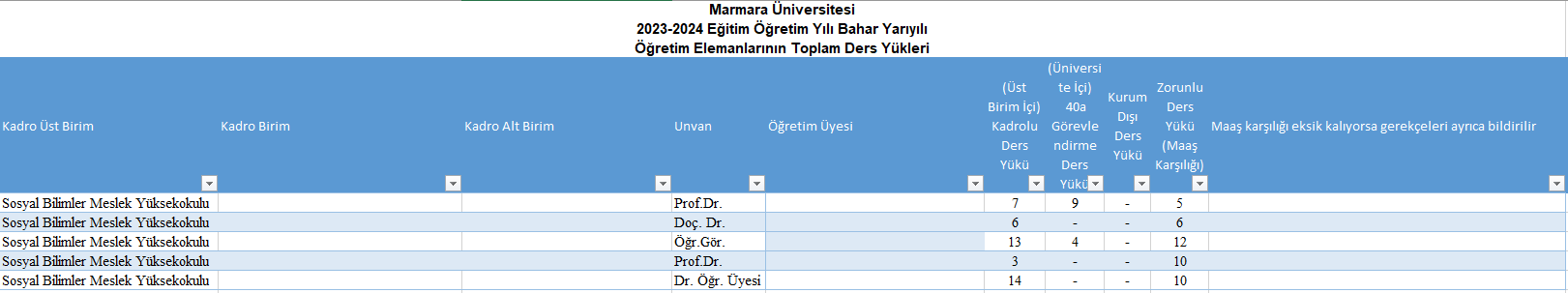 Örnek KanıtlarDers dağılımına ilişkin ilke ve yöntemler ile buna ilişkin kanıtlarİlan edilmiş ders bilgi paketlerinde ders dağılım dengesinin gözetildiğine ilişkin kanıtlarEğitim komisyonu kararı, senato kararları vb.Ders dağılım dengesinin izlenmesine ve iyileştirilmesine ilişkin kanıtlarStandart uygulamalar ve mevzuatın yanı sıra; kurumun ihtiyaçları doğrultusunda geliştirdiği özgün yaklaşım ve uygulamalarına ilişkin kanıtlarB.1.3. Ders kazanımlarının program çıktılarıyla uyumuBilgi: MEOBS sistemine tüm bölümler için program çıktıları ve derslerin öğrenim çıktıları eşleştirilmiştir. (4) (5) B. 1.3.1 Öğretim kazanım ve ders içeriklerinin MEOBS sisteminde güncel hale getirilmesiMEOBS sisteminde Yüksekokulumuzdaki her bölüm için belirlenen öğretim çıktıları ile ders öğretim kazanımlarının eşleştirildiği içerik matrisininin MEOBS’da tüm dersler için doldurulması sağlanmıştır. Örnek gösterim: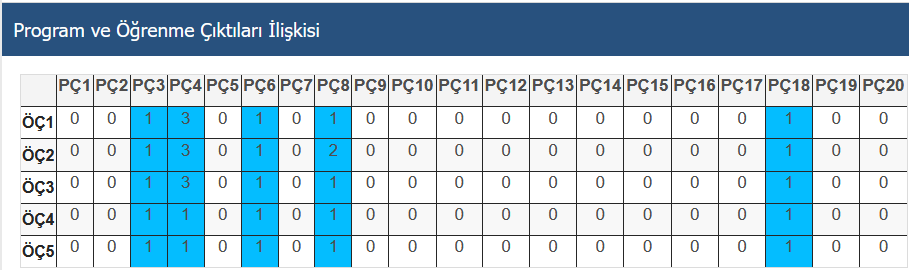 MEOBS doluluk oranlarına ilişkin analiz tablosu talep edilmesi halinde sunulabilir. İlgili tablonun özeti aşağıda grafik olarak sunulmuştur: 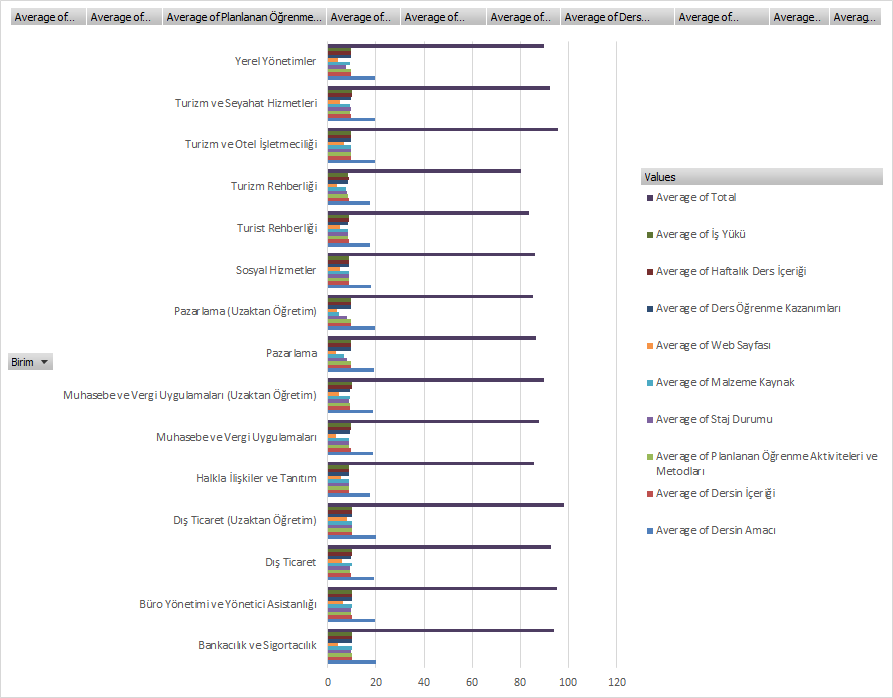 Örnek KanıtlarProgram çıktıları ve ders kazanımlarının ilişkilendirilmesiProgram dışından alınan derslerin (örgün veya uzaktan) program çıktılarıyla uyumunu gösteren kanıtlarDers kazanımların program çıktılarıyla uyumunun izlenmesine ve iyileştirilmesine ilişkin kanıtlarStandart uygulamalar ve mevzuatın yanı sıra; kurumun ihtiyaçları doğrultusunda geliştirdiği özgün yaklaşım ve uygulamalarına ilişkin kanıtlarB.1.4. Öğrenci iş yüküne dayalı ders tasarımıBilgi: AKTS ders paketleri MEOBS’da sunulmuş ve günceldir.B.1.4.1 Örnek Öğrenci iş yükü kredisiTüm bölüm ve derslerimiz için Öğrenci iş yükü kredileri ve ders aktiviteleri MEOBS’da güncellenmiştir. Örnek: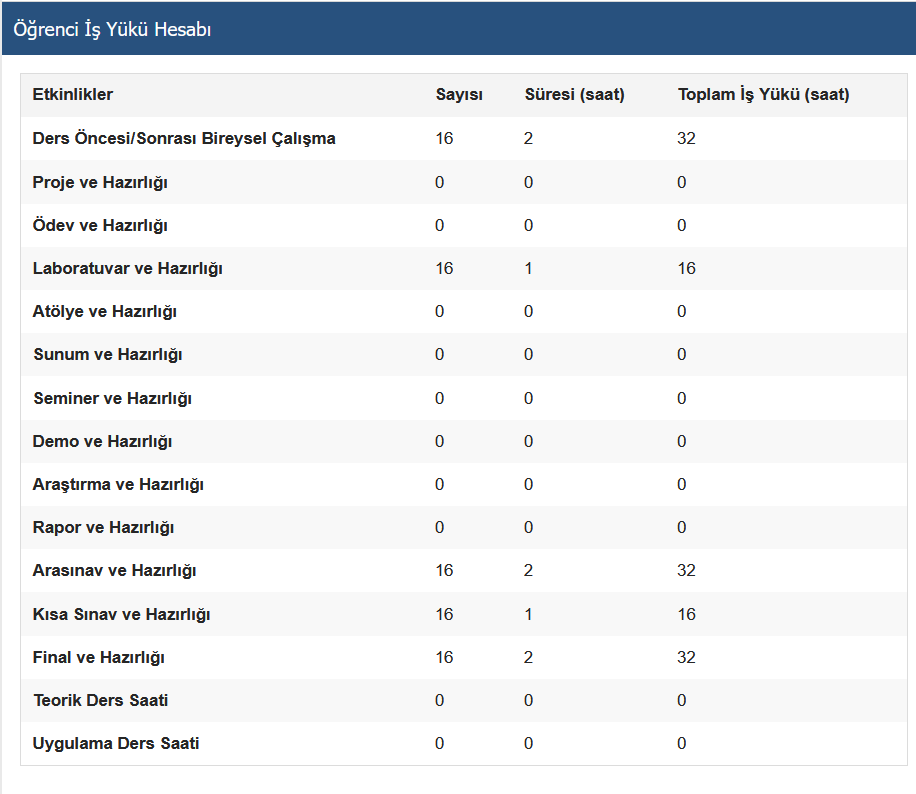 Örnek KanıtlarAKTS ders bilgi paketleri* (Uzaktan ve karma eğitim programları dahil)Öğrenci iş yükü kredisinin mesleki uygulamalar, değişim programları, staj ve projeler için tanımlandığını gösteren kanıtlar*İş yükü temelli kredilerin transferi ve tanınmasına ilişkin tanımlı süreçleri içeren belgelerProgramlarda öğrenci İş yükünün belirlenmesinde öğrenci katılımının sağlandığına ilişkin belgeler ve mekanizmalarDiploma Ekiİş yükü temelli kredilerin geri bildirimler doğrultusunda güncellendiğine ilişkin kanıtlarStandart uygulamalar ve mevzuatın yanı sıra; kurumun ihtiyaçları doğrultusunda geliştirdiği özgün yaklaşım ve uygulamalarına ilişkin kanıtlarB.1.5. Programların izlenmesi ve güncellenmesiBilgi: Programlara öğrenci katılımları, başarı oranları ve devam durumları dönem sonunda listelenmiş ve raporlanmıştır. (3) (4) B.1.5.1. Programların izlenmesi ve güncellenmesiSon 5 yılda öğrencilerimizin kayıt sayıları, sınava girme sayıları, ders ve program bırakma sayıları bölüm bazlı olarak değerlendirilmiş ve raporlanmıştır. Söz konusu raporlar dikkate alınarak gelecek yıllar için müfredat güncellemesi ve görüşmeleri yapılmaktadır. Örnek KanıtlarProgramların izlenmesi ve güncellenmesine ilişkin periyot (yıllık ve program süresinin sonunda) ilke, kural, gösterge, plan ve uygulamalarKurumun misyon, vizyon ve hedefleri doğrultusunda programlarını güncellemek üzere kurduğu mekanizma örnekleriProgramların yıllık öz değerlendirme raporları (Program çıktıları açısından değerlendirme)Program çıktılarına ulaşılıp ulaşılmadığını izleyen sistemler (Bilgi Yönetim Sistemi)Programların yıllık ve program süresi temelli izlemelerden hareketle yapılan iyileştirmelerYapılan iyileştirmeler ve değişiklikler konusunda paydaşların bilgilendirildiği uygulamalarProgramın amaçlarına ulaşıp ulaşmadığına ilişkin geri bildirimlerStandart uygulamalar ve mevzuatın yanı sıra; kurumun ihtiyaçları doğrultusunda geliştirdiği özgün yaklaşım ve uygulamalarına ilişkin kanıtlarB.1.6. Eğitim ve öğretim süreçlerinin yönetimiBilgi: Eğitim öğretim süreçlerinde M.Ü. Önlisans ve Lisans Eğitim-Öğretim ve Sınav Yönetmeliği ve M.Ü. Sınav ve Başarı Değerlendirme Yönergesi referans alınmaktadır. (3) (4) B.1.6.1. Kalite menüsünün oluşturulmasıYüksekokulumuz web sitesinde İdari üst menüsünün altına Kalite alt menüsü açılmış ve bu kısımda hem idari hem de akademik tüm süreçlerimize ilişkin  İs akış şemaları UML diyagramları ile birlikte sunulmuştur. (4) B.1.6.2 Sınav tarihlerinin belirlenmesiİlgili sınavların tarihleri Üniversitemiz akademik takviminde her eğitim-öğretim yılı için belirlenmekte ve duyurulmaktadır. Ayrıca birimlerimize Rektörlük tarafından gelen yazı uyarınca sınav dönemlerinden en az 1 ay önce sınav programları birim koordinatörleri tarafından hazırlanmakta, akademik koordinatör tarafından kontrol edilmekte ve BYS sistemine girilmek üzere öğrenci işleri birimimize iletilmektedir. Örnek: 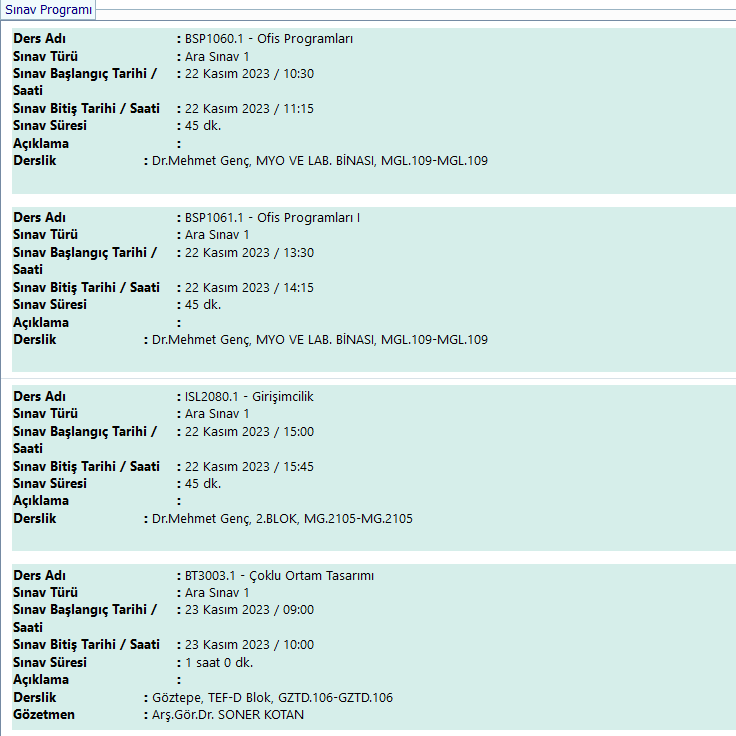 Örnek KanıtlarEğitim ve öğretim süreçlerinin yönetimine ilişkin organizasyonel yapılanma ve iş akış şemalarıEğitim ve öğretim ile ölçme ve değerlendirme süreçlerinin yönetimine ilişkin ilke,kurallar ve takvim • Bilgi Yönetim SistemiEğitim ve öğretim süreçlerinin yönetimine ilişkin izleme ve iyileştirme kanıtlarıStandart uygulamalar ve mevzuatın yanı sıra; kurumun ihtiyaçları doğrultusunda geliştirdiği özgün yaklaşım ve uygulamalarına ilişkin kanıtlarB.2. Programların Yürütülmesi (Öğrenci Merkezli Öğrenme, Öğretme ve Değerlendirme)B.2.1. Öğretim yöntem ve teknikleriBilgi: Öğretim yöntem ve teknikleri dersin yapısı ve öğretim elemanının belirlediği öğretim araçlarına bağlı olarak değişmektedir. B.2.1.1 Her derste kullanılan öğretim yöntem teknik ve araçları MEOBS sisteminde tanımlıdır. Örneğin: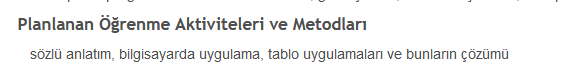 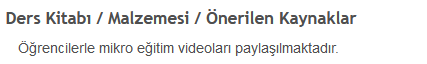 Örnek KanıtlarDers bilgi paketlerinde öğrenci merkezli öğretim yöntemlerinin varlığıUzaktan eğitime özgü öğretim materyali geliştirme ve öğretim yöntemlerine ilişkin ilkeler, mekanizmalarAktif ve etkileşimli öğretme yöntemlerine ilişkin tanımlı süreçler ve uygulamalarEğiticilerin eğitimi program içeriğinde öğrenci merkezli öğrenme-öğretme yaklaşımına ilişkin uygulamalarStandart uygulamalar ve mevzuatın yanı sıra; kurumun ihtiyaçları doğrultusunda geliştirdiği özgün yaklaşım ve uygulamalarına ilişkin kanıtlarB.2.2. Ölçme ve değerlendirmeBilgi: Her öğretim elemanı ve her bölüm kendi MEOBS süreçlerini tayin ve takip etmektedir. Dezavantajlı gruplar için öğrencinin engel durumu ile ilgili Üniversite engelli öğrenci koordinatörlüğü tarafından birim engelli öğrenci komisyonuna yapılan engel durumu ve düzeyi ile eğitim, öğretim, ölçme ve değerlendirme süreçlerine ilişkin uygulamalar öğrencinin durumuna yönelik ihtiyacına göre yapılmaktadır. Engelli öğrenci komisyonu engelli öğrencilerle sürekli iletişim halindedir. B.2.2.1 Derslerin ölçme ve değerlendirilmesiM.Ü. Sınav ve Başarı Değerlendirme Yönergesi esas alınmaktadır. Derslerin ölçme ve değerlendirme yöntemleri MEOBS’da öğretim elemanı tarafından dersin yapısına göre farklılaşabilmektedir. Örneğin: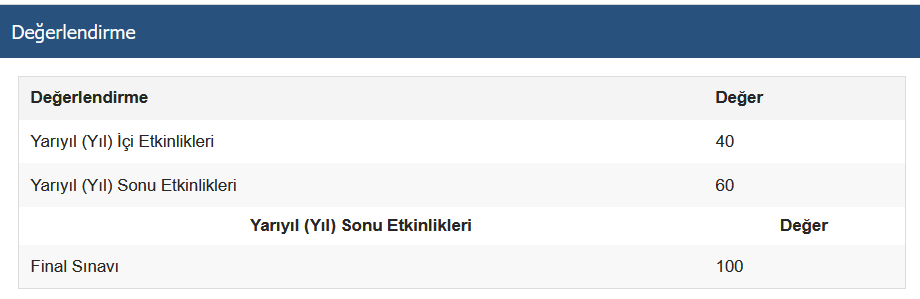 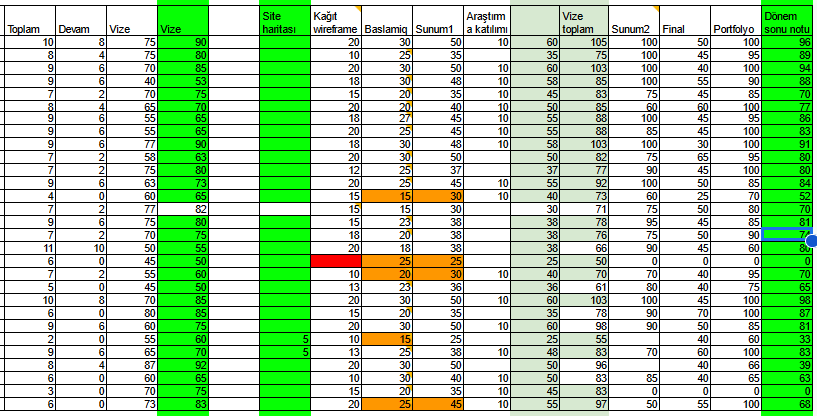 B.2.2.2 Engelli öğrencilerimiz için mentor atanması ve süreçlerin birebir kontrol edilmesi Engelli birimi koordinatörlüğünden gelen liste ve yazı uyarınca bkz. E-10040114-106.02-702567 beş (5) farklı engel durumu bulunan öğrencilerimize ek süre tanınması ve sınavlarda mentorluk yapmak üzere her öğrencinin akademik danışmanı mentor olarak atanmış ve ilgili süreçlerin kolaylaştırılmasına yardımcı olmaktadır. İlgili öğrencilerin engel durumlarına ilişkin bilgiler aşağıdaki gibidir. 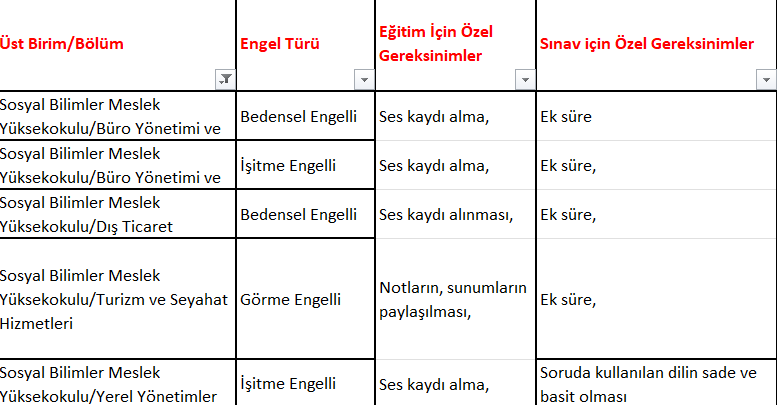 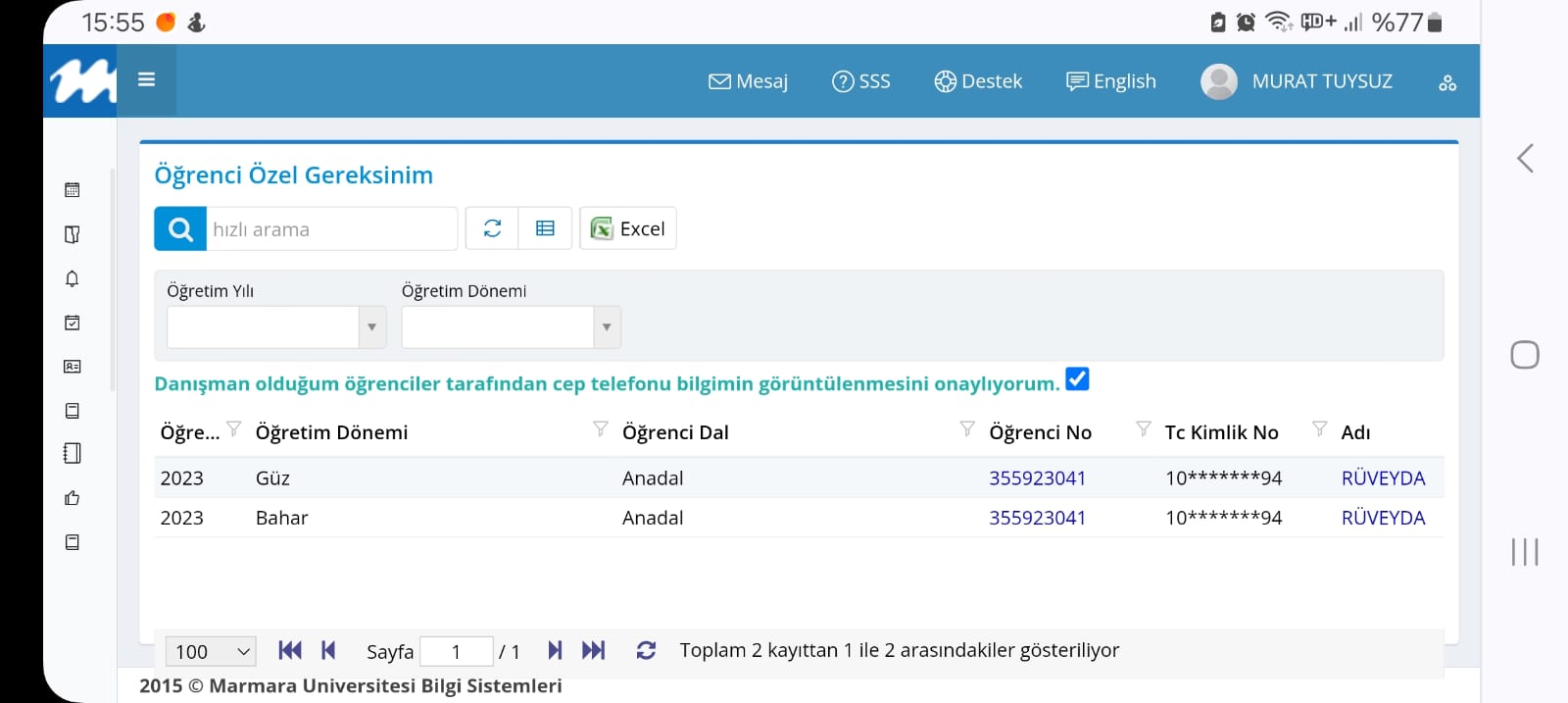 Örnek KanıtlarProgramlardaki uygulama örnekleriÖrgün/uzaktan/karma derslerde kullanılan sınav örnekleri (programda yer verilen farklı ölçme araçlarına ilişkin)Ölçme ve değerlendirme uygulamalarının ders kazanımları ve program yeterlilikleri ile ilişkilendirildiğini, öğrenci iş yükünü temel aldığını* gösteren ders bilgi paketi örnekleriDezavantajlı gruplar ve çevrimiçi sınavlar gibi özel ölçme türlerine ilişkin mekanizmalarSınav güvenliği mekanizmalarıİzleme ve paydaş katılımına dayalı iyileştirme kanıtlarıStandart uygulamalar ve mevzuatın yanı sıra; kurumun ihtiyaçları doğrultusunda geliştirdiği özgün yaklaşım ve uygulamalarına ilişkin kanıtlarB.2.3. Öğrenci kabulü, önceki öğrenmenin tanınması ve KredilendirilmesiBilgi: Önceki öğrenmenin tanınması ve kredilendirilmesi ile ilgili olarak M.Ü. Muafiyet ve İntibak İşlemleri Yönergesi esas alınarak, bölüm intibak komisyonları bölüme kabul hakkı kazanan öğrencilerin yasa ve yönetmeliklere göre ders içerikleri, kredi değerlendirilmesini komisyon kararı ve bölüm başkanı onayı ile yapar ve  bölüm başkanlığı tarafında yüksekokul yönetim kurulunun onayına sunar. Örnek KanıtlarÖğrenci kabulü, önceki öğrenmenin tanınması ve kredilendirilmesine ilişkin ilke ve kurallarÖnceki öğrenmelerin tanınmasında öğrenci iş yükü temelli kredilerin kullanıldığına dair belgelerUygulamaların tanımlı süreçlerle uyumuna ve sürekliliğine ilişkin kanıtlar,Paydaşların bilgilendirildiği mekanizmalarB.2.4. Yeterliliklerin sertifikalandırılması ve diplomaBilgi: Öğrencilerin diploma süreçlerinde M.Ü. Sınav ve Başarı Değerlendirme Yönergesi esas alınmaktadır. Örnek KanıtlarÖğrencinin akademik ve kariyer gelişimini izlemek, diploma onayı ve yeterliliklerin sertifikalandırılmasına ilişkin tanımlı süreçler ve mevcut uygulamalarMerkezi yerleştirmeyle gelen öğrenci grupları dışında kalan yatay geçiş, yabancı uyruklu öğrenci sınavı (YÖS), çift anadal programı (ÇAP), yandal öğrenci kabullerinde uygulanan kriterlerÖğrenci iş yükü kredisinin değişim programlarında herhangi bir ek çalışmaya gerek kalmaksızın tanındığını gösteren belgeler*Standart uygulamalar ve mevzuatın yanı sıra; kurumun ihtiyaçları doğrultusunda geliştirdiği özgün yaklaşım ve uygulamalarına ilişkin kanıtlarB.3. Öğrenme Kaynakları ve Akademik Destek HizmetleriB.3.1. Öğrenme ortam ve kaynaklarıBilgi: Öğrenme ortam ve kaynaklarına ilişkin Mehmet Genç Külliyesi'nde öğrencilerimize sunduğumuz imkanlar web sitemizde yer alan tanıtım broşüründe aday ve mevcut öğrencilerimiz için erişilebilir durumdadır. Örnek KanıtlarÖğrenme kaynakları ve bu kaynakların yeterlilik durumu, geliştirilmesine ilişkin planlamalar ve uygulamalarÖğrenme kaynaklarına erişilebilirlik kanıtları (Uzaktan eğitim dahil)Öğrenme yönetim sistemi uygulamalarına ilişkin örneklerÖğrencilere sunulan öğrenme kaynakları ile ilgili öğrenci geri bildirim araçları (Anketler vb.)Öğrenme kaynaklarının düzenli iyileştirildiğine ilişkin kanıtlarB.3.2. Akademik destek hizmetleriBilgi:Öğrenci danışmanlık sistemi BYS modülü üzerinden ilerlemekte ve öğrencilerle BYS, e-posta veya telefon yoluyla sürekli iletişim halinde olunmaktadır. Öğrencilere akademik yıl başında oryantasyon eğitimi düzenlenerek, birim ve  bölüm öğretim elemanları tanıtılmakta, derslerle ve bölümle ilgili kazanımları anlatılmakta, staj ve mezuniyet sonrası iş imkanları ile ilgili bilgilendirmeler yapılmaktadır. Öğrencilerin katılımına ilişkin kanıtlar ör. Dış ticaret ve yerel yönetimler oryantasyon, KAP bilgilendirme toplantıları önceden web sitesi ve/veya BYS sisteminden duyuru olarak danışmanlar tarafından yapılmıştır. (4) B.3.2.1 Akademik danışmanlar ve öğrenci sayıları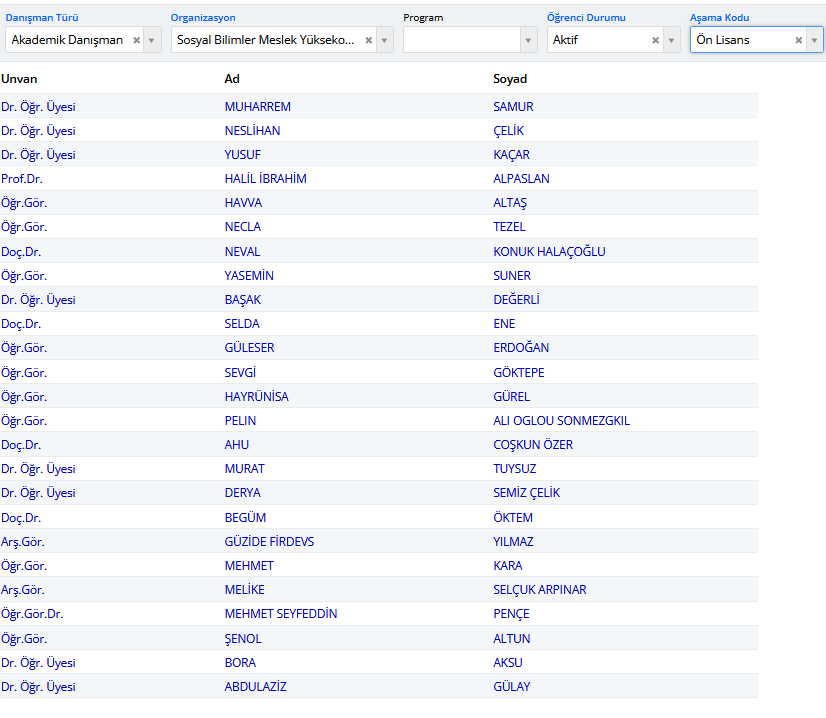 (4) (5) B.3.2.2 Oryantasyon eğitimleri Her dönem başında bölüm öğretim elemanları tarafından yapılmakta ve Yüksekokulumuz websitesinde duyurulmaktadır. Örnek KanıtlarÖğrenci danışmanlık sisteminde kullanılan tanımlı süreçlerVarsa uzaktan eğitimde akademik ve teknik öğrenci danışmanlığı mekanizmaları ve tanımlı süreçlerÖğrencilerin danışmanlara erişimine ilişkin mekanizmalarRehberlik, psikolojik danışmanlık ve kariyer hizmetlerine ilişkin planlama ve uygulamalarKariyer merkezi uygulamalarıÖğrencilerin katılımına ilişkin kanıtlarÖğrencilere sunulan hizmetlerle ilgili öğrenci geri bildirim araçları (anketler vb.) sonuçlarıStandart uygulamalar ve mevzuatın yanı sıra; kurumun ihtiyaçları doğrultusunda geliştirdiği özgün yaklaşım ve uygulamalarına ilişkin kanıtlarB.3.3. Tesis ve altyapılarBilgi: Mehmet Genç Külliyesi'nde öğrencilerime sunduğumuz imkanlar web sitemizde yer alan tanıtım broşüründe aday ve mevcut öğrencilerimiz için erişilebilir durumdadır. (4) (5) B.3.3.1. Kampüsümüzde bulunan Spor Salonu En az 400 öğrencilerimiz tarafından başvuru ile kayıtları alındıktan sonra kullanılabilmektedir.(4) (5) B.3.3.2. Üniversitemiz Kütüphane Dokümantasyon Daire BaşkanlığıVeritabanlarına erişerek uzaktan araştırma yapma imkanı bulunmaktadır. (3) (4) B.3.3.3. Kampüsümüzde öğrenci çalışma salonları bulunmaktadır. (5) B.3.3.4. Göztepe Merkez Kütüphanemiz öğrencilerimize 7/24 çalışma imkanı sunmaktadır. Örnek KanıtlarTesis ve altyapının kullanımına yönelik ilke ve kurallarErişim ve kullanıma ilişkin uygulamalarTesis ve altyapının kurumsal büyüme ile ilişkili olarak gelişim durumu (Örneğin, birim sayısındaki artış ile fiziksel alanlardaki artış arasındaki ilişki gibi)Kurumda uzaktan eğitim programları ve uygulamaları varsa; bunlara yönelik alt yapı, tesis, donanım ve yazılım durumlarıTesis ve altyapı hizmetlerinin izlenmesi, çeşitlendirilmesi ve iyileştirilmesine ilişkin kanıtlarB.3.4. Dezavantajlı gruplar(4) (5) B.3.4.1 Dezavantajlı gruplar için öğrencilerÖğrencilerin engel durumu ile ilgili Üniversite engelli öğrenci koordinatörlüğü tarafından birim engelli öğrenci komisyonuna yapılan engel durumu ve düzeyi ile eğitim, öğretim, ölçme ve değerlendirme süreçlerine ilişkin uygulamalar öğrencinin durumuna yönelik ihtiyacına göre yapılmaktadır. Engelli öğrenci komisyonu engelli öğrencilerle sürekli iletişim halindedir. Engelli birimi koordinatörlüğünden gelen liste ve yazı uyarınca bkz. E-10040114-106.02-702567 beş (5) farklı engel durumu bulunan öğrencilerimize ek süre tanınması ve sınavlarda mentorluk yapmak üzere her öğrencinin akademik danışmanı ilgili süreçlerin kolaylaştırılmasına yardımcı olmaktadır. İlgili öğrencilerin engel durumlarına ilişkin bilgiler aşağıdaki gibidir. Bilgi: Örnek KanıtlarDezavantajlı öğrenci gruplarına sunulacak hizmetlerle ilgili planlama ve uygulamalar(Kurullarda temsil, engelsiz üniversite uygulamaları, varsa uzaktan eğitim süreçlerindeki uygulamalar vb.)Geri bildirimlerin iyileştirme mekanizmalarında kullanıldığına ilişkin belgelerEngelsiz üniversite uygulamalarına ilişkin izleme ve iyileştirme kanıtlarıStandart uygulamalar ve mevzuatın yanı sıra; kurumun ihtiyaçları doğrultusunda geliştirdiği özgün yaklaşım ve uygulamalarına ilişkin kanıtlarB.3.5. Sosyal, kültürel, sportif faaliyetlerBilgi: Yüksekokulumuz Basketbol takımı bulunmaktadır. (3) (4) B.3.5.1. Yüksekokulumuz Basketbol takımı Her yıl turnuvalarda başarılı bir performans sergilemekte, motive etmek için görünülebilirlik faaliyetleri de birimimizce desteklenmektedir. Örnek KanıtlarSosyal, kültürel ve sportif faaliyetlerin planlanması ve yürütülmesine ilişkin kanıtlarYıl içerisinde öğrencilere yönelik yıllık sportif, kültürel, sosyal faaliyetlerin listesi (Faaliyet türü, konusu, katılımcı sayısı vb. bilgilerle)Faaliyetlerin erişilebilirliği ve fırsat eşitliğini gözettiğine dair kanıt örnekleriSosyal, kültürel ve sportif faaliyetlerin izlenmesine ilişkin araçlar, izleme raporları, iyileştirme ve çeşitlendirme kanıtlarıStandart uygulamalar ve mevzuatın yanı sıra; kurumun ihtiyaçları doğrultusunda geliştirdiği özgün yaklaşım ve uygulamalarına ilişkin kanıtlarB.4. Öğretim KadrosuB.4.1. Atama, yükseltme ve görevlendirme kriterleriBilgi: Öğretim elemanlarımız uzmanlık alanları ve doktora alanları ile ilgili dersler vermektedir. (3)(4) B.4.1.1 Öğretim elemanlarının atanması ve görev sürelerinin uzatılmasıGörev süresi dolan öğretim elemanlarımıza faaliyet raporlarını iletmeleri için birim içinde üst yazı yazılarak en az iki (2) ay öncesinde gerekli tebliğ yapılmıştır. Öğretim elemanları faaliyet raporlarını hazırladıktan sonra yazıda belirtilen süre içerisinde bölüm başkanlıklarına sunmuştur. Bölüm başkanlarının uygun görmesi halinde ilgili faaliyet raporları değerlendirilmek üzere Yüksekokulumuz Yönetimine iletmiştir. Görev süresi uzatması için Öğretim Görevlisi veya Araştırma Görevlisi kadrosunda bulunan akademik personelin durumu doğrudan SBMYO Yönetim Kurulunda görüşülmüş ve karara bağlanmıştır.Görev süresi uzatması için Öğretim Üyesi kadrosunda bulunan akademik personelin durumu birimimizde bulunan Görev Süresi İnceleme Komisyonu üyelerince değerlendirilmiş, uygun görülmesi halinde SBMYO Yönetim Kurulunda görüşülmüş ve karara bağlanmıştır.Örnek KanıtlarAtama, yükseltme ve görevlendirme kriterleriAkademik kadronun uzmanlık alanı ile yürüttükleri ders arasında uyumun sağlanmasına yönelik uygulamalarİzleme ve iyileştirme kanıtlarıStandart uygulamalar ve mevzuatın yanı sıra; kurumun ihtiyaçları doğrultusunda geliştirdiği özgün yaklaşım ve uygulamalarına ilişkin kanıtlarB.4.2. Öğretim yetkinlikleri ve gelişimiBilgi: Hizmet içi eğitimler, mentor eğitimleri gerçekleştirilmiş olup bölümler bazında eğitim sonunda yapılan anketler kanıt olarak sunulmuştur. (4) B.4.2.1 Hizmetiçi eğitimlerÜniversitemiz Kalite Birimince Üniversite genelinde tüm öğretim elemanlarımıza öğrenme-öğretme ortamları, eğitimde ölçme ve değerlendirme gibi çeşitli formasyon eğitimi programları düzenlenmiş ve bu eğitimlere tüm öğretim elemanlarımız katılmıştır. Örnek KanıtlarEğiticilerin eğitimi uygulamalarına (Uzaktan eğitim uygulamaları dahil) ilişkin planlama (kapsamı, veriliş yöntemi, katılım bilgileri vb.) ve uygulamalara ilişkin kanıtlarÖğrenme öğretme merkezi uygulamalarına ilişkin kanıtlarEğitim kadrosunun eğitim-öğretim performansını izleme süreçlerini gösteren belgeler ve dökümanlar (Atama-yükseltme kriterleri vb.)Öğretim elemanlarının izleme ve iyileştirme süreçlerine katılımını gösteren kanıtlarÖğretim yetkinliği geliştirme süreçlerine ilişkin izleme ve iyileştirme kanıtlarıStandart uygulamalar ve mevzuatın yanı sıra; kurumun ihtiyaçları doğrultusunda geliştirdiği özgün yaklaşım ve uygulamalarına ilişkin kanıtlarB.4.3. Eğitim faaliyetlerine yönelik teşvik ve ödüllendirmeBilgi: Marmara Üniversitesi Öğretim Elemanı Atama ve Yükseltme Kriterlerine ilişkin yönetmelik hükümleri uygulanmaktadır. Örnek KanıtlarEğitim kadrosunun eğitim-öğretim performansını takdir-tanıma ve ödüllendirmek üzere yapılan planlama, uygulama ve iyileştirme kanıtlarıStandart uygulamalar ve mevzuatın yanı sıra; kurumun ihtiyaçları doğrultusunda geliştirdiği özgün yaklaşım ve uygulamalarına ilişkin kanıtlarARAŞTIRMA VE GELİŞTİRMEC.1. Araştırma Süreçlerinin Yönetimi ve Araştırma KaynaklarıC.1.1. Araştırma süreçlerinin yönetimiBilgi: Birimimizde AR-GE faaliyetleri öğretim elemanlarının bireysel katılımları ile gerçekleştirmektedir. Birimimiz bazlı AR-GE faaliyeti yapılmamaktadır.Örnek KanıtlarAraştırma süreçlerin yönetimi ve organizasyon yapısıAraştırma yönetişim modeli ve uygulamalarıAraştırma yönetimi ve organizasyonel yapının işlerliğinin izlendiği ve iyileştirildiğine ilişkin kanıtlar • Standart uygulamalar ve mevzuatın yanı sıra; kurumun ihtiyaçları doğrultusunda geliştirdiği özgün yaklaşım ve uygulamalarına ilişkin kanıtlarC.1.2. İç ve dış kaynaklarBilgi: Birimimizde AR-GE faaliyetleri için bir bütçe bulunmamaktadır. Öğretim elemanları AR-GE faaliyetleri için kurum içi veya kurum dışı çeşitli birimlerle işbirliği yaparak bu süreçlere dahil olabilmektedir. (5) C.1.2.1 Kültür Bakanlığı Destekli Yaratıcı Kültür Endüstrileri Projesi Proje kapsamında 500000TL destek Kültür Bakanlığından alınmış olup, MİTTO ve MXIncubation işbirliği ile girişimci gençlere mentorluk ve danışmanlık hizmeti verilmiştir. 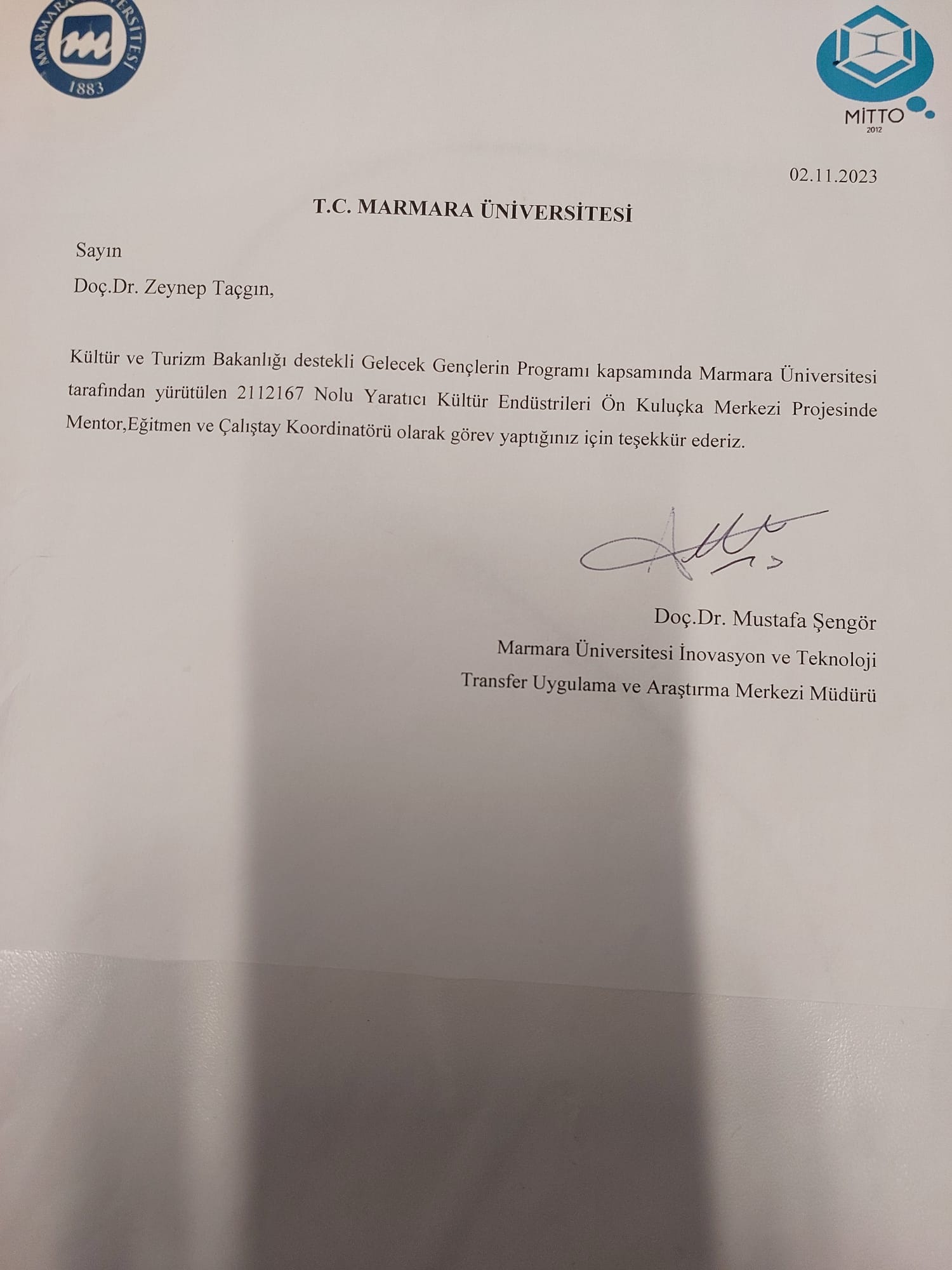 Örnek KanıtlarAraştırma-geliştirme bütçesi ve dağılımıAraştırma çerçevesinde yapılan stratejik ortaklıklar (Kamu veya özel)Araştırma-geliştirme kaynaklarının araştırma stratejisi doğrultusunda yönetildiğini gösteren kanıtlarAraştırma kaynaklarının çeşitliliği ve yeterliliğinin izlendiğine ve iyileştirildiğine ilişkin kanıtlar • İç kaynaklar ve kullanımına ilişkin tanımlı süreçler (BAP Yönergesi, İç Kaynak Kullanım Yönergesi vb.)İç kaynakların birimler arası dağılımıDış kaynakların kullanımını desteklemek üzere oluşturulmuş yöntem ve birimlerDış kaynakların dağılımını gösteren kanıtlarDış kaynaklarda yıllar itibariyle gerçekleşen değişimlerStandart uygulamalar ve mevzuatın yanı sıra; kurumun ihtiyaçları doğrultusunda geliştirdiği özgün yaklaşım ve uygulamalarına ilişkin kanıtlarC.1.3. Doktora programları ve doktora sonrası imkanlar Bilgi: Meslek Yüksek okulu olmamız sebebiyle lisansüstü öğrencimiz bulunmamaktadır. Doktora sonrası imkanlar ise akademik personelimizin kendi çabasıyla olabilmektedir. C.1.2.1. 2219 Doktora sonrası araştırmacıYüksekokulumuz Dr. Öğr. Üyesi Yunus Serhat Bıçakçı TÜBİTAK 2219 bursu ile yurtdışı doktora sonrası araştırmasını yapmakta ve bu süreçte Yüksekokulumuzca desteklenmektedir.C.1.2.2. Misafir Öğretim ElemanıYüksekokulumuz Doç. Dr. Zeynep Taçgın Avustralya’da bulunan Charles Sturt University’de Adjunct Associate Researcher olarak görev yapmakta ve uluslararası projeleri destekleyerek okulumuzu temsil etmektedir. 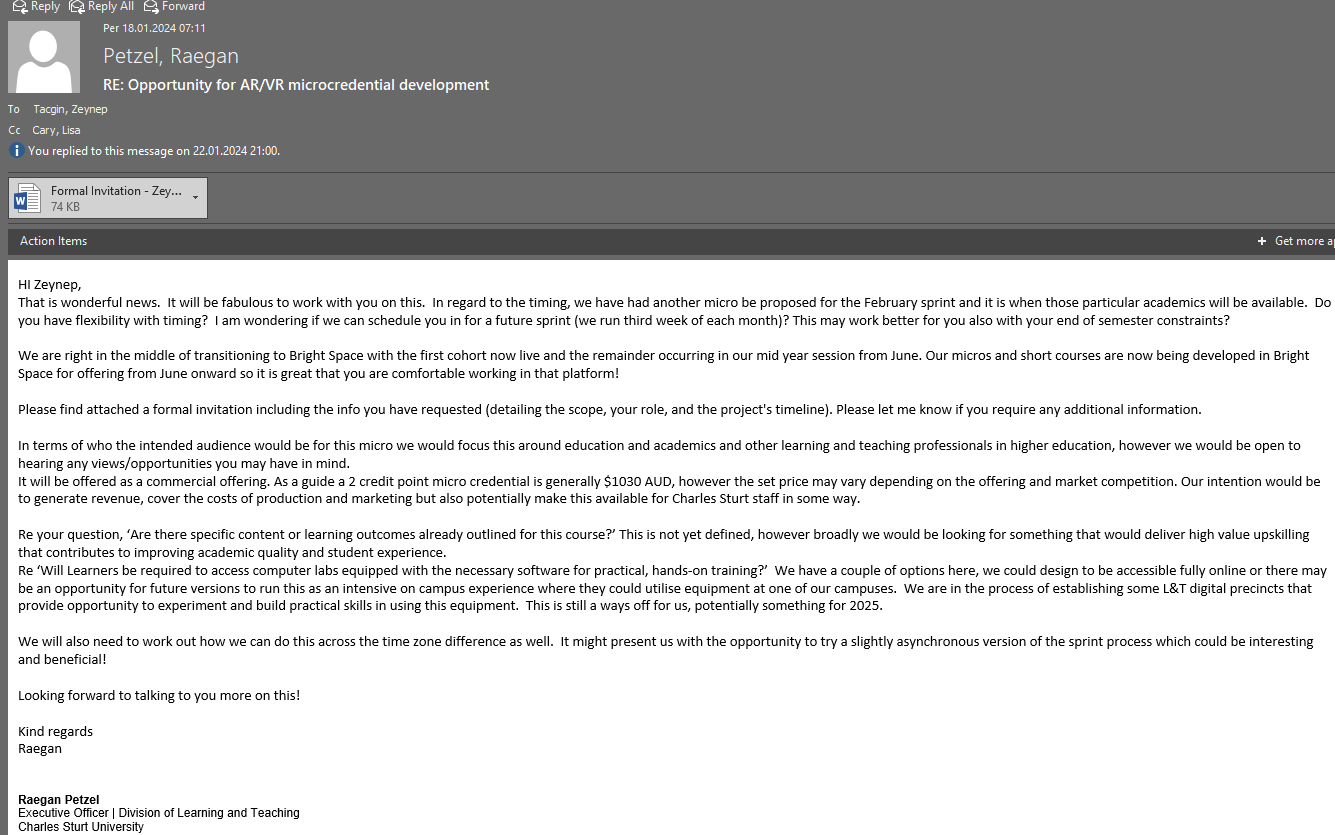 Örnek KanıtlarDoktora programları ve doktora sonrası imkanlara ilişkin kanıtlarBu programlar ve imkanlardan yararlanan öğrenci/araştırmacı sayıları ve bunların birimlere göre dağılımıDoktora programları ve doktora sonrası imkanlara yönelik izleme ve iyileştirme kanıtlarıStandart uygulamalar ve mevzuatın yanı sıra; kurumun ihtiyaçları doğrultusunda geliştirdiği özgün yaklaşım ve uygulamalarına ilişkin kanıtlarC.2.1. Araştırma yetkinlikleri ve gelişimiBilgi: Her öğretim elemanı bireysel akademik faaliyette bulunmaktadır. Akademik Faaliyetleri var ise Akademik Teşvik Başvurusunda beyan etmektedirler.Örnek KanıtlarÖğretim elemanlarının araştırma yetkinliğinin geliştirilmesine yönelik planlama ve uygulamalar (destekleyici eğitimler, uluslararası fırsatlar, proje işbirliği çalışmaları vb.)Öğretim elemanlarının geri bildirimleriÖğretim elemanlarının araştırma yetkinliğinin izlenmesi ve iyileştirilmesine ilişkin kanıtlarStandart uygulamalar ve mevzuatın yanı sıra; kurumun ihtiyaçları doğrultusunda geliştirdiği özgün yaklaşım ve uygulamalarına ilişkin kanıtlarC.2.2. Ulusal ve uluslararası ortak programlar ve ortak araştırma birimleriBilgi: Örnek KanıtlarUlusal ve uluslararası düzeyde ortak programlar ve ortak araştırma birimleri oluşturulmasına yönelik mekanizmalarKurumun dahil olduğu araştırma ağları, kurumun ortak programları ve araştırma birimleri, ortak araştırmalardan üretilen çalışmalarPaydaş geri bildirimleriOrtak programlar ve ortak araştırma faaliyetlerinin izlenmesine ve iyileştirilmesine yönelik kanıtlar • Standart uygulamalar ve mevzuatın yanı sıra; kurumun ihtiyaçları doğrultusunda geliştirdiği özgün yaklaşım ve uygulamalarına ilişkin kanıtlarC.3. Araştırma PerformansıC.3.1. Araştırma performansının izlenmesi ve değerlendirilmesiBilgi:  Öğretim elemanlarının yaptığı akademik çalışmalar, yayınlar, bildiriler her yıl Rektörlüğe Üniversitemiz faaliyet raporunda yer almak üzere derlenmekte ve iletilmektedir. C.3.1.1 Akademik yayın sayılarının talep edilmesi ve raporlanmasıBirimimizde Her öğretim elemanı sorumlu olarak gerekli akademik çalışmaların niceliksel bilgilerini talep etmekte, tablolaştırmakta ve raporlamaktadır. 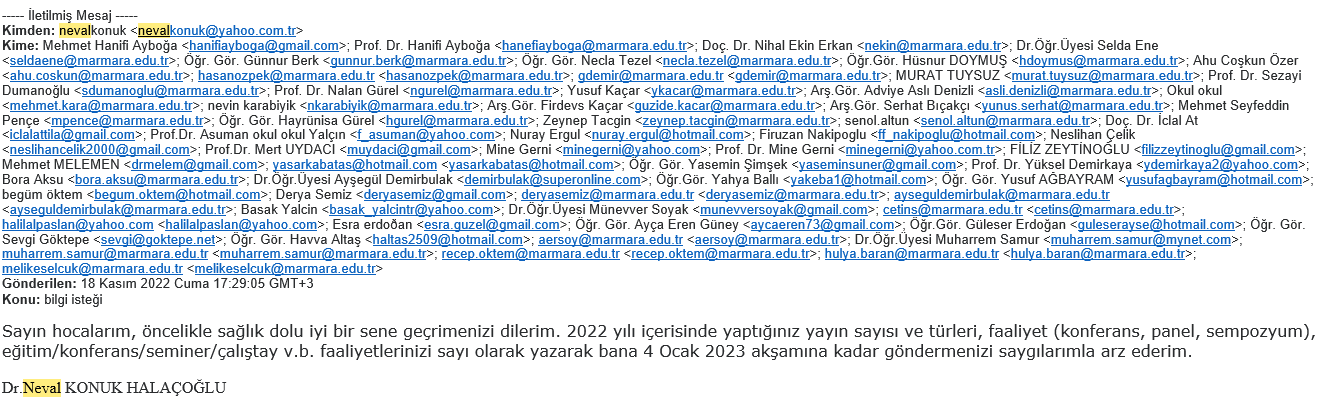 Örnek KanıtlarAraştırma performansını izlemek üzere geçerli olan tanımlı süreçlerAraştırma hedeflerine ulaşılıp ulaşılmadığını izlemek üzere oluşturulan mekanizmalarPaydaş geri bildirimleriAraştırma performansının izlenmesine ve iyileştirilmesine ilişkin kanıtlarStandart uygulamalar ve mevzuatın yanı sıra; kurumun ihtiyaçları doğrultusunda geliştirdiği özgün yaklaşım ve uygulamalarına ilişkin kanıtlarC.3.2. Öğretim elemanı/araştırmacı performansının değerlendirilmesiBilgi: Her öğretim elemanı bireysel akademik faaliyette bulunmaktadır. Akademik Faaliyetleri var ise Akademik Teşvik Başvurusunda beyan etmektedirler.Örnek KanıtlarAkademik personelin araştırma-geliştirme performansını izlemek üzere geçerli olan tanımlı süreçler (Yönetmelik, yönerge, süreç tanımı, ölçme araçları, rehber, kılavuz, takdir-tanıma sistemi, teşvik mekanizmaları vb.)Öğretim elemanlarının araştırma performansına yönelik analiz raporlarıÖğretim elemanlarının geri bildirimleriAraştırma geliştirme performansına ilişkin izleme ve iyileştirme kanıtlarıStandart uygulamalar ve mevzuatın yanı sıra; kurumun ihtiyaçları doğrultusunda geliştirdiği özgün yaklaşım ve uygulamalarına ilişkin kanıtlarTOPLUMSAL KATKID.1. Toplumsal Katkı Süreçlerinin Yönetimi ve Toplumsal Katkı KaynaklarıD.1.1. Toplumsal katkı süreçlerinin yönetimiBilgi: Topluma hizmet uygulamaları dersi kapsamında yapılan uygulamaları ve öğrenci burslarına ilişkin duyurular aşağıda sunulmuştur.(4) (5) D.1.1.1 Tüm bölümlerde Topluma Hizmet Uygulamaları dersinin uygulanmasıBölümlerimizde Topluma Hizmet Uygulamaları dersi zorunlu olup, M.Ü. Topluma Hizmet Uygulamaları Dersi Yönergesi kapsamında belirtilen esaslar kapsamında yürütülmektedir. Bu doğrultuda öğrencilerimiz Sivil Toplum Kuruluşlarında, Çalıştay, Kongre gibi organizasyonlarda veya derneklerde dönem boyunca en az 28 saat olmak üzere sosyal hizmet vermektedir. Ders boyunca öğrencilerin kurum seçimleri dersi yürüten öğretim elemanı tarafından modere edilmektedir.Örnek KanıtlarToplumsal katkı süreçlerinin yönetimi ve organizasyon yapısıToplumsal katkı yönetişim modeliToplumsal katkı faaliyetlerini yürüten birimler ve uygulama örnekleriToplumsal katkı süreçlerinin yönetimi ve organizasyonel yapısının işlerliğine ilişkin izleme ve iyileştirme kanıtlarıStandart uygulamalar ve mevzuatın yanı sıra; kurumun ihtiyaçları doğrultusunda geliştirdiği özgün yaklaşım ve uygulamalarına ilişkin kanıtlarD.1.2. KaynaklarBilgi: Yüksekokulumuzda bu kapsamda özel bir faaliyet yürütülmemektedir. Yalnızca Üniversitemiz tarafından verilen yemek bursu veya ihtiyaç sahibi öğrencilerimiz belirlenerek bu öğrencilere burs sağlanması için ek çalışmalar yapılmaktadır. (3) (4) D.1.2.1 Yemek bursu alan öğrenciler İlgili duyuru web sitemizden yapılmış olup, burs alan 40 öğrencinin listesi yine web sitemizde yayınlanmıştır.  Öğrenci isimleri KVKK sebebiyle paylaşılmamıştır.Örnek KanıtlarToplumsal katkı faaliyetlerini yürüten araştırma ve uygulama merkezleri ve diğer birimlerToplumsal katkı çalışmalarına ayrılan bütçe ve yıllar içinde değişimiToplumsal katkı kaynaklarının toplumsal katkı stratejisi doğrultusunda yönetildiğini gösteren kanıtlarToplumsal katkı kaynaklarının çeşitliliği ve yeterliliğinin izlendiğine ve iyileştirildiğine ilişkin kanıtlarStandart uygulamalar ve mevzuatın yanı sıra; kurumun ihtiyaçları doğrultusunda geliştirdiği özgün yaklaşım ve uygulamalarına ilişkin kanıtlarD.2. Toplumsal Katkı PerformansıD.2.1.Toplumsal katkı performansının izlenmesi ve değerlendirilmesiBilgi: Topluma hizmet uygulamaları dersi kapsamında yapılan uygulama ve esaslar aşağıda açıklanmıştır. (4) (5) D.2.1.1 Tüm bölümlerde Topluma Hizmet Uygulamaları dersinin değerlendirilmesiBölümlerimizde Topluma Hizmet Uygulamaları dersi zorunlu olup, M.Ü. Topluma Hizmet Uygulamaları Dersi Yönergesi kapsamında belirtilen esaslar kapsamında yürütülmektedir. Bu doğrultuda öğrencilerimiz Sivil Toplum Kuruluşlarında, Çalıştay, Kongre gibi organizasyonlarda veya derneklerde dönem boyunca en az 28 saat olmak üzere sosyal hizmet vermektedir. Ders sonunda öğrencilerin devam durumu ve faaliyetleri ilgili dersin öğretim elemanı tarafından M.Ü. Topluma Hizmet Uygulamaları Dersi Yönergesi’nde yer alan EK2 çizelgesi referans alınarak değerlendirilmektedir. Örnek rapor sayfası: 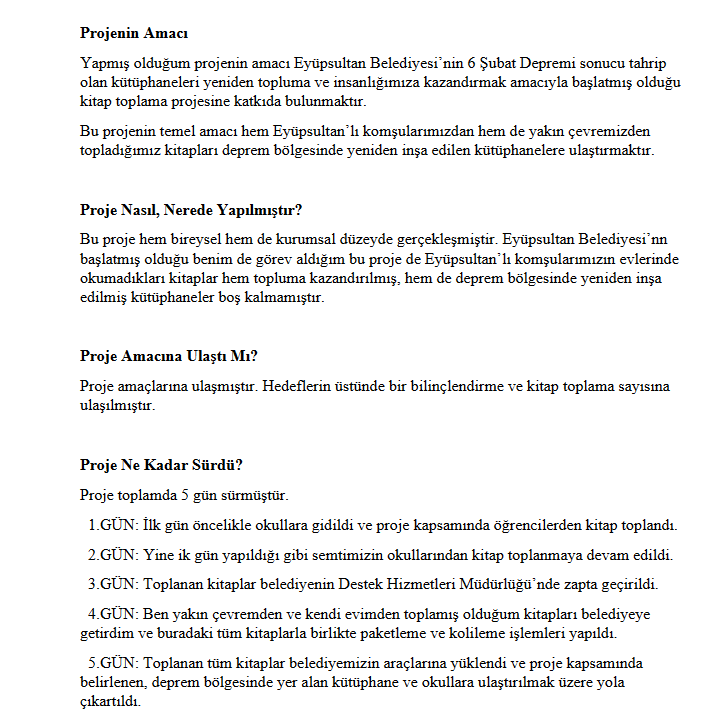 Örnek KanıtlarKurumun hedefleriyle uyumlu toplumsal katkı faaliyetleriToplumsal katkı performansını izlemek üzere geçerli olan tanımlı süreçlerToplumsal katkı hedeflerine ulaşılıp ulaşılmadığını izlemek üzere oluşturulan mekanizmalarPaydaş geri bildirimleriToplumsal katkı performansının izlenmesine ve iyileştirilmesine ilişkin kanıtlarStandart uygulamalar ve mevzuatın yanı sıra; kurumun ihtiyaçları doğrultusunda geliştirdiği özgün yaklaşım ve uygulamalarına ilişkin kanıtlar